                RENSTRA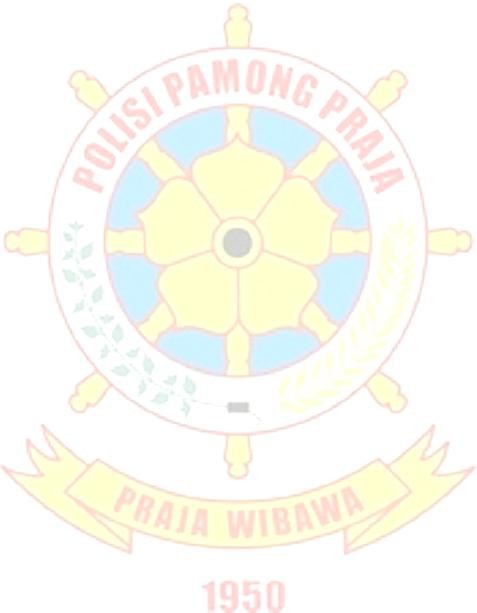 RENCANA STRATEGIS       ORGANISASI PERANGKAT DAERAH                                                 2024-2026                                      SATUAN POLISI PAMONG PRAJA                                                    KABUPATEN BIAK NUMFORJln Woltermonginsidi – Biak Numfor- Papua                                                                                Email: satpolbiaknumfor@yahoo.com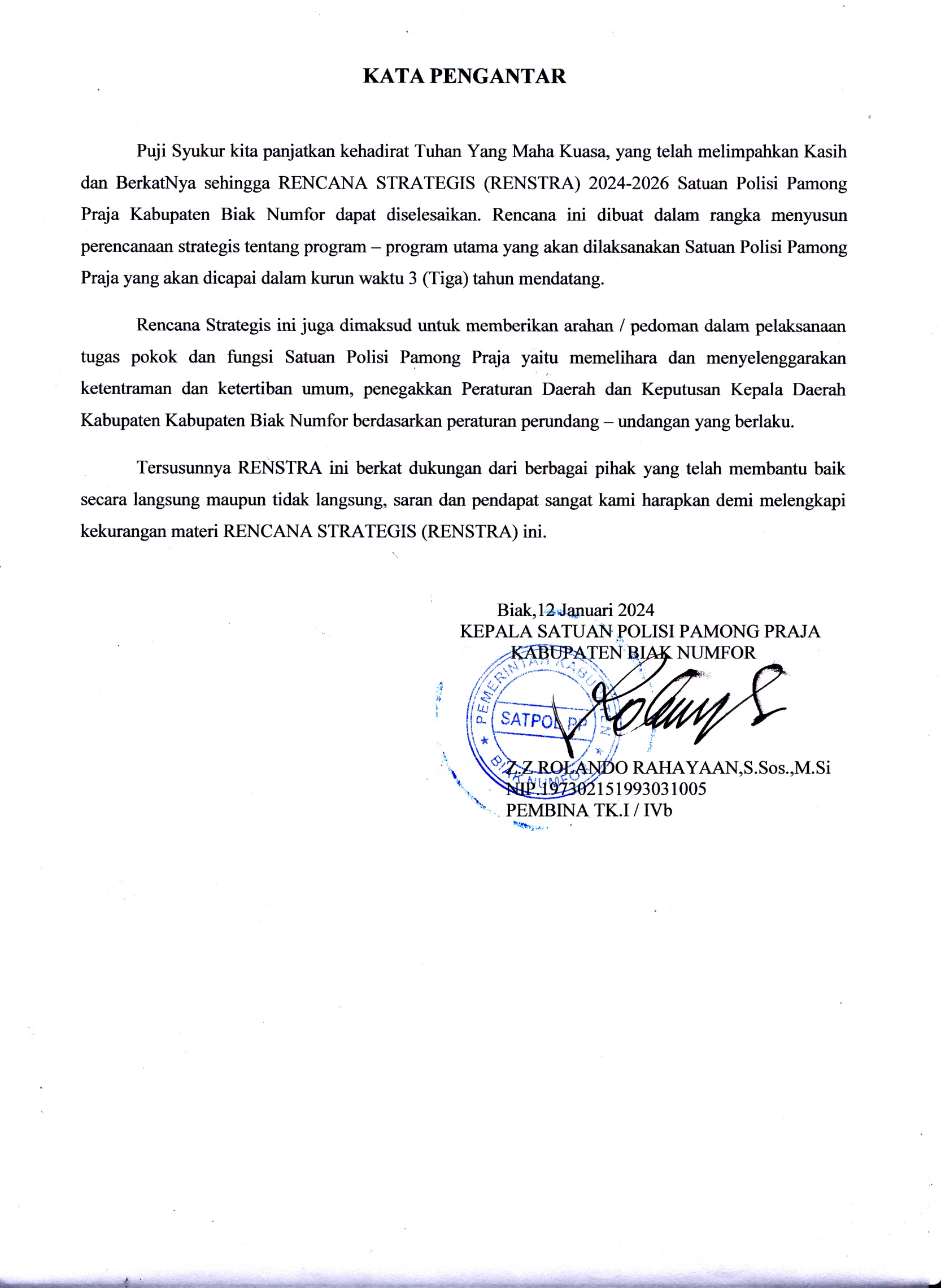 DAFTAR ISIHalamanDAFTAR TABELHalaman       Tabel 2. 1 Kondisi Sumber Daya Manusia Satuan Polisi Pamong Praja Kabupaten Biak Numfor            Menurut Kualifikasi Golongan/Pangkat	19Tabel 2. 2 Data Sarana Prasarana yang mendukung Tugas Pokok dan Fungsi	20Tabel 2. 3 Capaian Kinerja Renstra Periode 2024-2026	21Tabel 2. 4 Capaian Kinerja Anggaran Dengan Realisasi Anggaran	22Tabel 2. 5 Kerangka Kerja Analisis SWOT Satuan Polisi Pamong Praja Kabupaten Kab.Biak Numfor24Tabel 3. 1 Telaahan Visi, Misi dan Program Kepala Daerah dan Wakil Kepala Daerah Terpilih	27Tabel 4. 1 Tujuan dan Sasaran Jangka Menengah Pelayanan Satuan Polisi Pamong Praja Kabupaten  Kabupaten Biak Numfor	30Tabel 5. 1 Tujuan, Sasaran, Strategi, dan Kebijakan	32Tabel 6. 1 Program dan Kegiatan Prioritas Renstra Satuan Polisi Pamong Praja Kabupaten Biak Numfor	35Tabel 6. 2 Target Kinerja Tujuan dan Sasaran Jangka Menengah Pelayanan Perangkat Daerah	38Tabel 6. 3 Indikator Kinerja Utama (IKU) SKPD	41  Tabel 6.7 Formulasi perhitungan indikator kinerja.………………………………………..44Tabel 7. 1 Data Anggota Linmas Dan Tps Se Kabupaten Biak Numfor Tahun 2023	49DAFTAR LAMPIRANHalamanLAMPIRAN 1 RENSTRA SATUAN POLISI PAMONG PRAJA	52LAMPIRAN 2 INDIKATOR KINERJA RENSTRA SATUAN POLISI PAMONG PRAJA	54LAMPIRAN 3 MATRIKS PAGU INDIKATIF RENSTRA SATUAN POLISI PAMONG PRAJA	57LAMPIRAN 4 INDIKATOR KINERJA PERANGKAT DAERAH YANG MENGACU PADA TUJUAN SASARAN RPJMD	59LAMPIRAN 5 INDIKATOR KINERJA UTAMA (IKU) SATUAN POLISI PAMONG PRAJA	60BAB I PENDAHULUANLATAR BELAKANGRencana Strategis (RENSTRA) adalah suatu proses yang berorientasi pada hasil yang ingin dicapai dalam kurun waktu 3 tahun dan disusun berdasarkan pemahaman terhadap lingkungan strategik baik dalam skala nasional, regional maupun lokal dengan memperhitungkan potensi, peluang dan kendala yang ada atau timbul serta memuat visi dan misi kepala daerah sebagai penjabaran dalam membina unit kerja serta kebijakan sasaran dan prioritas sasaran sampai dengan tahun 2026.Berdasarkan Undang-Undang Nomor 25 Tahun 2004 tentang sistem perencanaan pembangunan nasional dan Undang-Undang Nomor 23 Tahun 2014 tentang Pemerintahan Daerah disebutkan RPJMD merupakan penjabaran dari visi, misi, dan program kepala daerah yang memuat tujuan, sasaran, strategi, arah kebijakan, pembangunan daerah dan keuangan daerah, serta program perangkat dearah dan lintas perangkat daerah yang disertai dengan kerangka pendanaan bersifat indikatif untuk jangka waktu 3 (Tiga) tahun yang disusun dengan berpedoman pada RPJPD dan RPJMN dengan memperhitungkan sumber daya yang tersedia serta disusun secara sistematis, terarah, terpadu, menyeluruh, dan tanggap terhadap perubahan.Rencana Strategis (RENSTRA) Satuan Polisi Pamong Praja Kabupaten Kabupaten Biak Numfor memuat visi misi Kabupaten Biak Numfor, tujuan, sasaran, strategi, kebijakan, program, dan kegiatan pembangunan yang disusun sesuai dengan tugas dan fungsi Satuan Polisi Pamong Praja serta berpedoman pada Rencana Pembangunan Jangka Menengah Daerah (RPJMD) tahun 2024-2026.Rencana Strategis (RENSTRA) Satuan Polisi Pamong Praja Kabupaten Kabupaten Biak Numfor disusun sebagai pedoman pelaksanaan pembangunan di Bidang Ketenteraman dan Ketertiban Umum di Kabupaten Kabupaten Biak Numfor secara bertahap yang dimulai dari tahun pertama 2024 sampai dengan 2026.Strategi, arah kebijakan, skenario dan tahapan pembangunan dilingkup Satpol PP selanjutnya dirumuskan secara konprehensif, efektif dan efisien guna menjamin kesinambungan dan keberlangsungan pembangunan jangka panjang (20 tahunan), jangka menengah (5 tahunan), dan jangka pendek (1 tahun), sehingga dengan demikian Renstra Satpol PP Kabupaten Kabupaten Biak Numfor ini sangat penting dalam menentukan arah pembangunan di Kabupaten Kabupaten Biak Numfor.LANDASAN HUKUMUndang-Undang RI Nomor 25 Tahun 2004 tentang Perencanaan Pembangunan;Undang-Undang RI Nomor 23 Tahun 2014 tentang Pemerintahan Daerah;Peraturan Pemerintah Nomor 16 Tahun 2018 tentang Satuan Polisi Pamong PrajaPeraturan Menteri Dalam Negeri RI Nomor 40 Tahun 2011 tentang Pedoman Organisasi dan Tata Kerja Satuan Polisi Pamong Praja;Peraturan Menteri Dalam Negeri RI Nomor 86 Tahun 2017 tentang Tata Cara Perencanaan, Pengendalian dan Evaluasi Pembangunan Daerah, Tata Cara Evaluasi Rancangan Peraturan Daerah tentang Rencana Pembagunan Jangka Panjang Daerah dan Rencana Pembagunan Jangka Menengah Daerah, serta tata cara perubahan rencana pembangunan Tata Cara Perubahan Rencana Pembangunan Jangka Panjang Daerah, Rencana Pembangunan Jangka Menengah Daerah, dan Rencana Kerja Pemerintah Daerah;Peraturan Bupati Biak Numfor Nomor 123 Tahun 2017 Tentang Uraian Tugas dan Fungsi Satpol PP Kabupaten Biak NumforMAKSUD DAN TUJUANMaksud disusunnya Rencana Strategis (RENSTRA) Satuan Polisi Pamong Praja Tahun 2024-2026 adalah memberikan arah dan pedoman dalam penegakan perda dan perkada, menyelenggarakan ketertiban umum dan ketenteraman serta menyelenggarakan perlindungan masyarakat selama 3 tahun kedepan.Adapun tujuan Rencana Strategis (RENSTRA) Satuan Polisi Pamong Praja Tahun 2024-2026 adalah untuk :Menjabarkan arahan RPJMD Kabupaten Kabupaten Biak Numfor Tahun 2024-2026 kedalam rencana strategis Satuan Polisi Pamong Praja agar terwujud sinkronisasi perencanaan pembangunan;Menjabarkan visi dan misi Kabupaten Biak Numfor kedalam tujuan, sasaran, program dan kegiatan operasional; danMembangun komitmen, konsistensi dan kontinuitas perencanaan dengan pelaksanaan pembangunan.SISTEMATIKA PENULISANDokumen Rencana Strategis (RENSTRA) Satuan Polisi Pamong Praja Kabupaten Biak Numfor Tahun 2024-2026 disusun berdasarkan Peraturan Menteri Dalam Negeri Nomor 86 Tahun 2017, dengan sistematika sebagai berikut :BAB I	PENDAHULUANBab ini berisi tentang uraian Latar Belakang, Landasan Hukum, Maksud dan Tujuan dan Sistematika penulisan Renstra Satpol PP Kabupaten Biak Numfor.BAB II	GAMBARAN	PELAYANAN	SATUAN	POLISI	PAMONG PRAJA  KABUPATEN BIAK NUMFORBab ini berisi tentang uraian Tugas Pokok, Fungsi dan Struktur Organisasi, Sumber Daya Kinerja Pelayanan Perangkat Daerah, Sarana dan Prasarana, Tantangan dan Peluang Pengembangan Pelayanan Satuan Polisi Pamong Praja Kabupaten Biak Numfor.BAB III	PERMASALAHAN DAN ISU-ISU STRATEGISBab ini berisi tentang uraian Identifikasi Permasalahan Berdasarkan Tugas Pokok dan Fungsi Pelayanan Satpol PP, Telaahan Visi dan Misi dan Program Kepala Daerah dan Wakil Kepala Daerah Terpilih dan penentuan isu-isu strategis.BAB IV	TUJUAN DAN SASARANBab ini berisikan tentang uraian Tujuan dan Sasaran Jangka Menengah.BAB V	STRATEGI DAN ARAH KEBIJAKANBab ini berisikan tentang strategi dan kebijakan untuk mengarahkan program  dan kegiatan,BAB VI	RENCANA PROGRAM DAN KEGIATAN SERTA PENDANAANBab ini berisikan tentang uraian Rencana Program dan Kegiatan, serta Pendanaan Satuan Polisi Pamong Praja Kabupaten Kabupaten Biak Numfor dan indikator kinerja SKPD.BAB VII KINERJA PENYELENGGARAAN BIDANG URUSANBab ini berisikan tentang uraian kinerja penyelenggaraan bidang urusan Satuan Polisi Pamong Praja Kabupaten Kabupaten Biak Numfor.BAB VI    PENUTUPBab ini berisi tentang Renstra Satuan Polisi Pamong Praja Tahun 2024-2026.LAMPIRAN      BAB IIGAMBARAN PELAYANAN SATUAN POLISI PAMONG PRAJA KABUPATEN BIAK NUMFORTUGAS FUNGSI STRUKTUR ORGANISASI PERANGKAT DAERAHSatuan Polisi Pamong Praja Kabupaten Kabupaten Biak Numfor dibentuk berdasarkan Peraturan Daerah Nomor 3 Tahun 2016 tentang Pembentukan dan Susunan Perangkat Daerah. Sedangkan tugas dan fungsi Satuan Polisi Pamong Praja Kabupaten Biak Numfor dalam Peraturan Bupati Kabupaten Biak Numfor Nomor 32 Tahun 2017 tentang Susunan Organisasi, Tugas dan Fungsi serta Tata Kerja Satuan Polisi Pamong Praja Kabupaten Biak Numfor.Dalam menyelenggarakan tugas pokok sebagaimana dimaksud dalam Peraturan Pemerintah Nomor 16 Tahun 2018, Satuan Polisi Pamong Praja mempunyai tugas:Menegakan Perda dan Perkada;Menyelenggarakan ketertiban umum dan ketenteraman; danMenyelenggarakan perlindungan masyarakat.Dalam melaksanakan tugas sebagaimana dimaksud Satuan Polisi Pamong Praja Kabupaten Kabupaten Biak Numfor mempunyai fungsi:Penyusunan program penegakan Perda dan Perkada, penyelenggaraan ketertiban umum dan ketenteraman serta penyelenggaraan perlindungan masyarakat;Pelaksanaan kebijakan penegakan Perda dan Perkada, penyelenggaraan ketertiban umum dan ketenteraman serta penyelenggaraan perlindungan masyarakat;Pelaksanaan koordinasi penegakan Perda dan Perkada, penyelenggaraan ketertiban umum dan ketenteraman serta penyelenggaraan perlindungan masyarakat dengan instansi terkait;Pengawasan terhadap masyarakat, aparatur, atau badan hukum atas pelaksanaan Perda dan  Perkada; danPelaksanaan tugas lain berdasarkan tugas yang diberikan oleh kepala daerah sesuai dengan ketentuan peraturan perundang-undangan.Adapun yang menjadi tugas dan fungsi dari Satuan Polisi Pamong Praja Kabupaten Biak Numfor adalah sebagai berikut :Kepala Satuan Polisi Pamong PrajaTugas PokokKepala Satuan Polisi Pamong Praja mempunyai tugas memimpin kegiatan pelayanan umum dan teknis Satuan Polisi Pamong Praja sesuai dengan kewenangan dibidang penegakan peraturan daerah dan peraturan kepala daerah, ketertiban umum dan ketenteraman serta perlindungan masyarakat.FungsiDalam menyelenggarakan tugas pokok tersebut, Kepala Satuan mempunyai fungsi :Penetapan rencana Strategis Satuan Polisi Pamong Praja;Pengkoordinasian seluruh kegiatan Satuan Polisi Pamon Praja dengan instansi lainnya;Penyusunan kebijakan teknis penyelenggaraan dibidang ketertiban umum dan ketenteraman serta perlindungan masyarakat;Pemberian petunjuk penyelenggaraan pelayanan umum dan teknis sesuai dengan program kerja dan kebijakan yang telah ditetapkan;Pelaksanaan pengawasan dan pengendalian penyelenggaraan dibidang penegakan peraturan daerah, ketertiban umum dan ketenteraman serta perlindungan masyarakat;Pemantauan, pengawasan dan pelaporan perkembangan pelaksanaan kegiatan Satuan Polisi Pamonng Praja secara periodik; danPelaksanaan tugas lain yang diberikan Bupati sesuai dengan bidang tugasnya.SekretarisTugas PokokSekretaris mempunyai tugas membantu Kepala Satuan dalam perencanaan program, administrasi kepegawaian, pengelolaan keuangan, perpustakaan, kearsipan, aset, ketatusahaan dan kerumahtanggaan satuan.FungsiDalam menyelenggarakan tugas pokok tersebut, Sekretaris mempunyai fungsi sebagai berikut:Penyusunan program kerja Sekretariat;Pengkoordinasian penyusunan program kerja Satuan:Pengelolaan administrasi keuangan Satuan;Penyelenggaraan administrasi kepegawaian, pengembangan sumber daya aparatur, dan tata laksana Satuan;Pelaksanaan urusan ketatusahaan, kearsipan, perpustakaan, rumah tangga, dan pengelolaan barang milik Satuan;Pelaksanaan evaluasi dan pelaporan pelaksanaan program kerja Satuan;Pemantauan, pengevaluasian dan pelaporan pelaksanaan tugas dan fungsi Sekretariat; danPelaksanaan fungsi lain yang diberikan oleh Kepala Satuan sesuai dengan tugas dan fungsinya.Kepala Subbagian ProgramTugas PokokKepala Subbagian Program mempunyai tugas membantu Sekretariat dalam melaksanakan tugas pengumpulan, pengolahan, pengevaluasian, dan pelaporan rencana kerja Satuan.FungsiUntuk melaksanakan tugas pokok, Kepala Subbagian Program mempunyai fungsi sebagai berikut:Penyusunan rencana kegiatan Subbagian Program;Penyiapan bahan penyusunan Rencana Strategis dan program kerja Satuan;Penyusunan Rencana Kerja dan Anggaran, Dokumen Pelaksanaan Anggaran dan Dokumen Pelaksanaan Perubahan Anggaran;Penyusunan Penetapan Kinerja, Perjanjian Kinerja dan Laporan Kinerja Satuan;Pelaksanaan harmonisasi dan sinkronisasi program kerja dari setiap Bidang dan UPT;Pengendalian dan pelaporan program kerja Satuan;Pemantauan, pengevaluasian dan pelaporan pelaksanaan tugas Subbagian Program; danPelaksanaan fungsi lain yang diberikan oleh Sekretaris sesusai dengan tugas dan fungsinya.Kepala Subbagian KeuanganTugas PokokKepala Subbagian Keuangan mempunyai tugas pokok membantu Sekretariat dibidang mengumpul dan mengolah bahan pengelolaan administrasi keuangan SatuanFungsiDalam menylenggarakan tugas pokok, Kepala Subbagian Keuangan mempunyai fungsi sebagai berikut:Penyusunan rencana kegiatan Subbagian Keuangan;Penyelenggaraan tata usaha keuangan Satuan;Penyusunan Neraca, laporan Keuangan dan Catatan Atas laporan Keuangan Satuan;Penyusunan bahan laporan pelaksanaan tugas keuangan Satuan;Pemantauan, pengevaluasian dan pelaporan hasil perkembangan pelaksanaan tugas Subbagian Keuangan; danPelaksanaan fungsi lain yang diberikan oleh Sekretaris sesusi dengan tugas dan fungsinya.Kepala Subbagian Umum dan KepegawaianTugasKepala Subbagian Umum dan Aparatur mempunyai tugas pokok melaksanakan penyiapan bahan pengkoordinasian pelayanan administrasi umum dan kepegawaian serta evaluasi tindak lanjut laporan hasil pemeriksaan.FungsiDalam menyelenggarakan tugas pokok tersebut, Kepala Subbagian Umum dan  Kepegawaian mempunyai fungsi sebagai berikut:Penyusunan rencana kegiatan Subbagian Umum dan Kepegawaian;Penyelenggaraan   administrasi	kepegawaian ;Penyelanggaraan ketatalaksanaan Satuan;Penyelanggaraan	urusan	ketatausahaan,	rumah	tanggaKearsipan dan  perpustakaan Satuan;Pengelolaan data/informasi/statistik yang berkaitan dengan satpol pp;Pemantauan, pengevaluasian dan pelaporan pelaksanaan tugas Subbagian Umum dan Aparatur; danPelaksanaan tugas lain yang diberikan Kepala Satuan Polisi Pamong Praja  sesuai dengan tugas pokok dan fungsnya.Kepala Bidang Penegak Peraturan DaerahTugasKepala Bidang Penegak Peraturan Daerah mempunyai tugas membantu Kapala Satuan Polisi Pamong Praja dalam perumusan dan pelaksanaan kebijakan teknis penyuluhan dan pengawasan,penyelidikan dan penyidikan  dan penindakan pelanggaran Perda.FungsiUntuk	melaksanakan	tugas,	Kepala	Bidang	Penegak dan Peraturan Daerah  melaksanakan fungsi sebagai berikut:Penyusunan program kerja di Bidang Penegak Perda;Penyiapan petunjuk teknis dan petunjuk pelaksanaan Bidang Penegakan Peraturan DaerahPenegakan peraturan daerah;Pelaksanaan fungsi penyedilikan dan pengawasan,pembinaan dan penyuluhan penegak perda;Pemantauan dan pengawasan pelaksanaan tugas Bidang Penegakan dan  Perda ;Pengeavaluasian pelaksanaan tugas seksi-seksi pada Bidang Penegak dan  Perda secara periodik;Pelaporan perkembangan pelaksanaan tugas Bidang Penegakan dan Perda secara periodik;danPelaksanaan tugas lain yang diberikan oleh Kepala Satuan sesuai dengan tugas dan fungsinya.Kepala Seksi Penyelidikan dan PenyidikanTugas PokokKepala Seksi Penyelidikan dan Penyidikan mempunyai tugas membantu Bidang Penegakan dan Perda dalam penegakan perundang-undangan daerah.FungsiUntuk melaksanakan tugas pokok, Kepala Seksi Penyelidikan dan Penyidikan mempunyai fungsi sebagai berikut:Penyusunan rencana kerja Seksi Penyelidikan dan Penyidikan;Penyiapan bahan petunjuk teknis dan petunjuk pelaksanaan penegakan peraturan perundang-undangan daerah;Fasilitasi	dan pendampingan pelaksanaan Penyelidikan dan Penyidikan pelaksanaan perundang-undangan daerah;Fasilitasi dan pendampingan pengawasan pelaksanaan penegakan perundang- undangan daerah;Pembinaan	Penyidik	Pegawai	Negeri	Sipil	di	lingkungan Pemerintah  Kabupaten;Pengevaluasian dan pelaporan pelaksanaan tugas Seksi Penyelidikan dan Penyidikan; danPelaksanaan tugas lain  yang diberikan oleh Kepala Bidang Penegakan dan Perda sesuai dengan tugas dan fungsinya.Kepala Seksi Penindakan dan Pelanggaran PerdaTugasMelaksanakan Penindakan dan Pelanggaran Perda sesuai Peraturan Perundang – undangan yang berlaku.FungsiUntuk melaksanakan tugas, Kepala Seksi Penindakan dan Pelanggaran Perda mempunyai  fungsi sebagai berikut:Penyusunan rencana kegiatan Seksi Penindakan dan Pelanggaran Perda;Penyiapan bahan petunjuk teknis dan petunjuk pelaksanaan Penyuluhan dan Pengawasan;Pelaksanaan Penindakan terhadap pelanggaran Perda ;Pelaksanaan Pemberian sanksi terhadap pelanggaran Perda dan Perkada;Penyusunan bahan pengkoordinasian dengan unit/kerja instansi terkait;Pengevaluasian dan pelaporan pelaksanaan tugas Seksi Pengendalian Penyuluhan dan Pengawasan;Pelaksanaan tugas lain yang diberikan oleh Kepala Bidang Penegakan dan Perda sesuai dengan tugas dan fungsinya                      8.Kepala Seksi Penindakan dan Pelanggaran Perda TugasKepala Seksi Penindakan dan Pelanggaran Perda  mempunyai tugas membantu Bidang Penegakan dan Perda dalam penyiapan bahan perumusan dan pelaksanaan Penindakan dan Pelanggaran Perda .FungsiUntuk melaksanakan tugas, Kepala Seksi Penindakan dan Pelanggaran Perda mempunyai  fungsi sebagai berikut:Penyusunan rencana kegiatan Seksi Penindakan dan Pelanggaran Perda dan ;Penyiapan bahan petunjuk teknis dan petunjuk pelaksanaan Penindakan dan Pelanggaran Perda;Pelaksanaan Penyuluan Perda ;Pelaksanaan Penindakan dan Pelanggaran Perda masyarakat;Pelaksanaan pengawasan Perda dan ;Penyiapan bahan petunjuk teknis dan;Pengevaluasian dan pelaporan pelaksanaan tugas Seksi Penindakan dan Pelanggaran Perda;Pelaksanaan tugas lain yang diberikan oleh Kepala Bidang Penegakan dan Perda sesuai denga tugas dan fungsinya.Kepala Bidang Perlindungan MasyarakatTugasKepala Bidang Perlindungan Masyarakat mempunyai tugas membantu Kepala Satuan dalam perumusan dan pelaksanaan kebijakan di bidang perlindungan masyarakat.FungsiUntuk	melaksanakan	tugas,	Kepala	Bidang	Perlindungan Masyarakat melaksanakan fungsi sebagai berikut:Penyusunan program kerja Bidang Perlindungan Masyarakat;Penyiapan petunjuk teknis dan petunjuk pelaksanaan Bidang Perlindungan Masyarakat;Pelaksanaan perlindungan masyarakat dan bina potensi masyarakat;Pemantauan	dan	pengawasan	pelaksanaan	tugas	bidang	perlindungan masyarakat;Pengevaluasian pelaksanaan tugas seksi-seksi pada Bidang Perlindungan Masyarakat secara periodik;Pelaporan perkembangan pelaksanaan tugas Bidang Perlindungan Masyarakat secara periodik; danPelaksanaan tugas lain yang diberikan oleh Kepala Satuan sesuai dengan tugas dan fungsinya.Kepala Seksi Perlindungan MasyarakatTugasKepala Seksi Perlindungan Masyarakat mempunyai tugas membantu Bidang Perlindungan Masyarakat dalam pelaksanaan perlindungan masyarakat.FungsiUntuk melaksanakan tugas, Seksi Perlindungan Masyarakat mempunyai fungsi sebagai berikut:Penyusunan rencana kegiatan Seksi Perlindungan Masyarakat;Penyiapan bahan petunjuk teknis dan petunjuk pelaksanaan perlindungan masyarakat;Penyiapan bahan pelaksanaan perlindungan masyarakat;Pemberdayaan, pengendalian dan pengerahan teknis operasional Satuan Perlindungan Masyarakat terhadap pelaksanaan keamanan lingkungan, bantuan pengamanan penyelenggaraan pemilihan umum, bantuan pengamanan kegiatan sosial kemasyarakatan dan bantuan pengamanan kegiatan lainnya yang berhubungan dengan pemeliharaan keamanan dan ketertiban masyarakat;Penyusunan rencana dan peningkatan kapasitas kelembagaan satuan perlindungan masyarakat;Pengevaluasian dan pelaporan pelaksanaan tugas Seksi Perlindungan Masyarakat; danPelaksanaan tugas lain yang diberikan oleh Kepala Bidang Perlindungan Masyarakat sesuai dengan tugas dan fungsinya.Kepala Seksi Pendataan dan InformasiTugasKepala Seksi Bina Potensi Masyarakat mempunyai tugas melaksanakan pendataan dan informasi sesuai dengan pedoman dan ketentuan yang berlaku.FungsiUntuk melaksanakan tugas, Seksi Pendataan dan Informasi mempunyai fungsi sebagai berikut:Mengumpulkan Peraturan perundang – undangan, kebijakan teknis,pedoman dan petunjuk teknis.Menyusun rencana,program dan kegiatan seksi data dan informasi berdasarkan aturan yang berlaku.Mengimpun dan mempelajari Peraturan Perundang – Undangan yang berlakuMenghimpun,Menganalisa dan Menyiapkan Kebijakan yang berkaitan dengan Data dan Informasi GunaMelakukan Perbaikan terhadap data dan informasi agar dapat meningkatkan perkembangan tidak ketinggalan informasi dalam menyusun program kerja yang baik.Menyusun dan menyampaikan laporan pelaksanaan tugas sesuai ketentuan yang berlakuKepala Seksi Bina Potensi MasyarakatTugasKepala Seksi Bina Potensi Masyarakat mempunyai tugas membantu Bidang Perlindungan Masyarakat dalam pelaksanaan fasilitasi, koordinasi, pembinaan dan optimalisasi potensi masyarakat terkait dengan aspek perlindungan masyarakat.FungsiUntuk melaksanakan tugas, Kepala Seksi Bina Potensi Masyarakat mempunyai fungsi sebagai berikut:Penyusunan rencana kegiatan Seksi Bina Potensi Masyarakat;Penyiapan bahan petunjuk teknis dan petunjuk pelaksanaan fasilitasi, koordinasi, pembinaan dan optimalisasi potensi masyarakat terkait dengan aspek perlindungan masyarakat;Pelaksanaan fasilitasi, koordinasi, pembinaan dan optimalisasi potensi masyarakat terkait dengan aspek perlindungan masyarakat;Pelaksanaan penyuluhan di bidang perlindungan masyarakat:Pelaksanaan penyuluhan dan pembinaan potensi masyarakat dalam rangka peningkatan kapasitas anggota Satuan Perlindungan Masyarakat;Pengevaluasian dan pelaporan pelaksanaan tugas Seksi Bina Potensi Masyarakat; danPelaksanaan tugas lain yang diberikan oleh Kepala Bidang Perlindungan Masyarakat sesuai dengan tugas dan fungsinya.Kepala Bidang Sumber Daya Aparatura.Tugas Kepala Bidang Peningkatan Kapasitas Personil mempunyai tugas menyelenggarakan Pendidikan dan Pelatihanb.FungsiUntuk melaksanakan tugas, Kepala Bidang Sumber Daya Aparatur mempunyai fungsi sebagai berikut:Penyusunan program kerja Bidang Sumber Daya AparaturPenyiapan bahan petunjuk teknis dan petunjuk pelaksanaan Bidang Peningkatan Sumber Daya Aparatur;Pelaksanaan diklat dasar dan fungsional Satuan Polisi Pamong Praja;Pelaksanaan peningkatan kapasitas anggota perlindungan masyarakat;Pemantauan dan pengawasan pelaksanaan tugas Bidang Peningkatan Kapasitas Personil;Pengevaluasian pelaksanaan tugas seksi-seksi pada Bidang Peningkatan Kapasitas Personil;Pelaporan perkembangan pelaksanaan tugas Bidang Peningkatan Kapasitas Personil secara perodik, danPelaksanaan tugas lain yang diberikan oleh Kepala Satuan sesuai dengan tugas dan fungsinya.Kepala Seksi Pendidikan dan PelatihanTugasKepala Seksi Pendidikan dan Pelatihan mempunyai tugas melaksanakan pendidikan dan Pelatihan sesuai dengan pedoman dan ketentuan yang berlaku.FungsiUntuk melaksanakan tugas, Kepala Seksi Peningkatan Kapasitas Personil melaksanakan fungsi sebagai berikut :Penyusunan rencana kegiatan Seksi Pendidikan dan Pelatihan;Penyiapan petunjuk teknis dan petunjuk pelaksanaan pendidikan dan pelatihan personil Satuan Polisi Pamong Praja;Penyiapan bahan kerjasama dengan Satuan organisasi lain dalam pembinaan anggota Polisi Pamong Praja;Pelaksanaan kesamaptaan bagi anggota Polisi Pamong Praja;Pelaksanaan peningkatan kemampuan dan keterampilan anggota Polisi Pamong Praja;Pengevaluasian	dan	pelaporan	pelaksanaan	tugas	Seksi	Peningkatan Kapasitas Personil Satuan Polisi Pamong Praja; danPelaksanaan tugas lain yang diberikan oleh Kepala Bidang Peningkatan Kapasitas Personil sesuai dengan tugas dan fungsinya.Kepala Seksi Pengembangan KapasitasTugasSeksi Pengembangan Kapasitas mempunyai tugas melaksanakan pengembangan kapasitas sesuai dengan pedoman dn ketentuan yang berlaku.FungsiUntuk melaksanakan tugas Seksi Pengembangan Kapasitas melaksanakan fungsi sebagai berikut :Penyusunan	rencana	kegiatan	Seksi Pengembangan Kapasitas;Penyiapan bahan petunjuk teknis dan petunjuk pelaksanaan peningkatan kapasitas agar pelaksanaan program lebih terarah;Menghimpun dan mempelajari peraturan perundang – undangan yang berlakuMenyusun rumusan dan kebijakan fasilitas dan evaluasi serta koordinasi pelaksanaan pengembangan kapasitas;Pengevaluasian pelaksanaan tugas Seksi Peningkatan Kapasitas Personil Perlindungan Masyarakat;danPelaksanaan tugas lain yang diberikan oleh Kepala Satuan sesuai dengan tugas pokok dan fungsinya.Kepala Seksi Teknis FungsionalTugasSeksi Teknis Fungsional mempunyai tugas melaksanakan pembinaan dibidang teknis fungsional sesuai dengan pedoman dan ketentuan yang berlaku.FungsiUntuk melaksanakan tugas Seksi Teknis Fungsional melaksanakan fungsi sebagai berikut :Penyusunan	rencana	kegiatan	Seksi pelayanan teknis fungsional;Penyiapan bahan petunjuk teknis dan petunjuk pelaksanaan peningkatan kapasitas agar pelaksanaan program lebih terarah;Menghimpun dan mempelajari peraturan perundang – undangan yang berlakuMenyusun rumusan dan kebijakan fasilitas dan evaluasi serta koordinasi pelaksaan pembinaan Penyidik Pegawai Negeri Sipil;Merumuskan sasaran Program kerja satuan polisi pamong praja dan penyidik Pegawai negeri Sipil dan penegakkan peraturan daerah sesuai ketentuan yang berlaku agar tepat sasaran;danPelaksanaan tugas lain yang diberikan oleh Kepala Satuan sesuai dengan tugas pokok dan fungsinya.Kepala Bidang Ketentraman Umum dan Ketertiban MasyarakatTugas	Kepala Bidang Ketentraman Umum dan Ketertiban Umum mempunyai tugas menyelenggarakan Operasional dan Pengendalian,Pembinaan dan Penindakan Internal dan Kerja samab.FungsiUntuk Melaksanakan Tugas Bidang Ketentraman Umum dan Ketertiban Masyarakat melaksanakan fungsi sebagai berikut :Penyusunan Rencana Program dan Kegiatan Bidang Ketentraman Umum dan Ketertiban MasyarakatPenghimpunan Peraturan Perundang – Undangan yang berkaitan dengan bidang Ketentraman Umum dan Ketertiban MasyarakatPelaksanaan Operasi dan Pengendalian Penegakan Peraturan Perundang – Undangan Daerah.Pelaksanaan Kerjasama terkait Bidang Tugas Ketentraman Umum dan Ketertiban Masyarakat dengan intern dan unit kerjaPenyiapan bahan pengkoordinasian dengan instansi terkaitPenyusunan dan Penyampaian Laporan pelaksanaan TugasKepala Seksi Operasional dan PengendalianTugas Melaksanakan tugas Operasional dan Pengendalian berdasarkan Peraturan Perundang – Undangan yang berlaku.FungsiUntuk melaksanakan Tugas Seksi Operasional dan Pengendalian  melaksanakan Fungsi sebagai berikut :Mengumpulkan Peraturan Perundang – Undangan ,kebijakan teknis,pedoman dan petunjuk teknis yang berhubungan dengan pelayanan Operasional dan Pengendalian.Menyusun rencana,program dan kegiatan Seksi Operasional dan Pengendalian berdasarkan aturan yang berlakuMenghimpun dan mempelajari Peraturan Perundang – Undangan yang berlaku sesuai dengan bidang tugasMelaksanakan tugas kegiatan Operasional dan Pengendalian sesuai ketentuan yang berlakuMelakukan Kegiatan Khusus seperti penertiban tempat prostitusi,gelandangan,pengemis,waria,perjudian,minuman keras dan penyakit masyarakat lainnya sesuai ketentuan yang berlakuMelakukan Penertiban terhadap lampu penerangan,reklame,pemakaian saran umum dan tempat usaha sesuai ketentuan yang berlaku.Melaksanakan Prosedur Pelayanan Pengamanan Kepala Daerah dan Tamu Daerah serta melakukan pengawalan sesuai dengan ketentuan yang berlaku.Menyiapkan Bahan Kordinasi dengan unit kerja instasi terkait.Kepala Seksi Pembinaan dan Penindakan InternalTugas Melaksanakan tugas melaksanakan pembinaan dan penindakan Internal berdasarkan peraturan Perundang – Undangan yang berlakuFungsiUntuk melaksanakan Tugas Seksi Pembinaan dan Penindakan Internal melaksanakan Fungsi sebagai berikut :Mengumpulkan Peraturan Perundang – Undangan ,kebijakan teknis,pedoman dan petunjuk teknis yang berhubungan dengan Pembinaan dan Penindakan Internal.Menyusun rencana,program dan kegiatan Seksi Pembinaan dan Penindakan Internal berdasarkan aturan yang berlaku.Menghimpun dan mempelajari Peraturan Perundang – Undangan yang berlaku sesuai dengan bidang tugasMelaksanakan tugas kegiatan Pembinaan dan Penindakan Internal sesuai ketentuan yang berlakuMelaksanakan Pembinaan dan Penindakan Internal terkait Pembinaan interen Keanggotaan bidang tugas Ketertiban Umum dan Ketentraman Masyarakat dengan intern dan unit kerja/Instansi.Menyusun Bahan Pengkoordinasian dengan unit kerja/instansi terkait sesuai dengan ketentuan yang berlaku.Menyusun dan menyampaikan laporan pelaksanaan tugas seksi Pembinaan dan penindakan internalKepala Seksi KerjasamaTugas Melaksanakan tugas melaksanakan Kerjasama berdasarkan peraturan Perundang – Undangan yang berlakuFungsiUntuk melaksanakan Tugas Seksi Kerjasama melaksanakan Fungsi sebagai berikut :Mengumpulkan Peraturan Perundang – Undangan ,kebijakan teknis,pedoman dan petunjuk teknis yang berhubungan dengan Pelayanan Kerjasama.Menyusun rencana,program dan kegiatan Seksi Kerjasama berdasarkan aturan yang berlakuMenghimpun dan mempelajari Peraturan Perundang – Undangan yang berlaku sesuai dengan bidang tugasMelaksanakan tugas kegiatan Kerjasama sesuai ketentuan yang berlakuMelaksanakan Kerjasama terkait bidang tugas Ketertiban Umum dan Ketentraman Masyarakat dengan intern dan unit kerja/instansiMenyusun Bahan Pengkoordinasian dengan unit kerja/instansi terkait sesuai dengan ketentuan yang berlaku.Menyusun dan menyampaikan laporan pelaksanaan tugas seksi KerjasamaKelompok Jabatan FungsionalKelompok Jabatan Fungsional mempunyai tugas melaksanakan tugas  sesuai dengan bidang keahlian yang dimilikinya.Dalam pelaksanaan Otonomi Daerah dan untuk memperkuat kelembagaan di Daerah, maka Satuan Polisi Pamong Praja Kabupaten Kabupaten Biak Numfor telah di bentuk melalui Peraturan Pemerintah Nomor 6 tahun 2010 tentang Satuan Polisi Pamong Praja dan ditindak lanjuti melalui Peraturan Bupati Kabupaten Biak Numfor Nomor 3 Tahun 2016 tentang Pembentukan dan susunan perangkat Daerah Nomor 32 Tahun 2017 Tentang Kedudukan, Susunan Organisasi, Tugas dan Fungsi serta Tata Kerja Satuan Polisi Pamong Praja Kabupaten Kapuas Hulu sebagai berikut :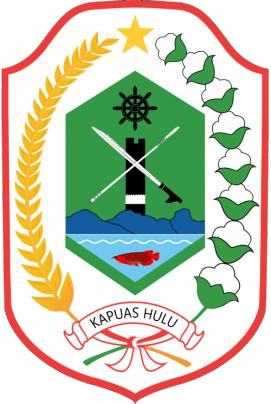 Kepala SatuanSekretariatBidang Penegak PerdaBidang Perlindungan MasyarakatBidang Sumber Daya AparaturBidang Ketentraman,Ketertiban UmumUnit Pelaksana Teknis (UPT);danKelompok Jabatan FungsionalGambar 2.1Struktur Organisasi Satuan Polisi Pamong Praja Kabupaten Biak Numfor (Perbub Nomor 32 Tahun 2017)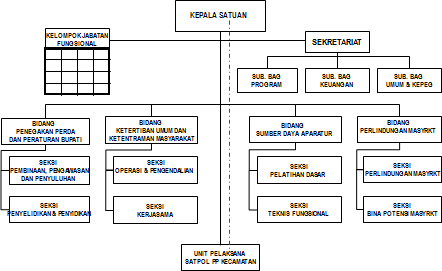 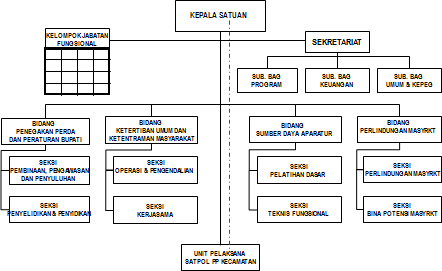 SUMBER DAYA SATUAN POLISI PAMONG PRAJA KABUPATEN KABUPATEN BIAK NUMFORBerbagai akses politik, ekonomi, sosial dan budaya serta ketertiban dan ketenteraman yang dibutuhkan masyarakat Kabupaten Kabupaten Biak Numfor kemungkinan tidak akan terwujud apabilaperubahan mendasar dibidang pemerintahan sebagai wadah untuk mengekspresikan aspirasi politik tidak memenuhi harapan, disamping itu agenda reformasi yang telah didengungkan sejak 1998 yang lalu akan berjalan dengan menuai harapan dan hasil yang optimal apabila partisipasi masyarakat dalam kehidupan demokrasi dapat terjamin aman/kondusif sehingga disintegrasi di Kabupaten Biak Numfor dapat terhindarkan.SUMBER DAYA MANUSIAKondisi Sumber Daya Aparatur pada Satuan polisi Pamong Praja Kabupaten Biak Numfor menurut kualifikasi golongan/pangkat.Tabel 2. 1 Kondisi Sumber Daya Manusia Satuan Polisi Pamong Praja Kabupaten Biak Numfor Menurut Kualifikasi Golongan/Pangkat
Sumber : Daftar Nominatif Satpol PP Desember 2023SARANA DAN PRASARANASedangkan sarana dan prasarana yang dimiliki Satuan Polisi Pamong Praja Kabupaten Biak Numfor guna menunjang kelancaran pelaksanaan tugas dan fungsinya adalah sebagai berikut :Tabel 2. 2 Data Sarana Prasarana yang mendukung Tugas Pokok dan FungsiSumber: Buku Inventaris Barang 2023KINERJA PELAYANAN SATUAN POLISI PAMONG PRAJA KABUPATEN BIAK NUMFORUntuk mewujudkan kondisi umum daerah yang kondusif sesuai dengan kedudukan, kewenangan, tugas pokok dan fungsinya, Satuan Polisi Pamong Praja Kabupaten Biak Numfor sebagai perangkat daerah mempunyai peranan yang sangat strategis dalam membantu kepala daerah untuk menciptakan suatu kondisi daerah yang tentram, tertib, dan teratur, sehingga penyelenggaraan roda pemerintahan dapat berjalan dengan lancar dan masyarakat dapat melakukan kegiatannya dengan aman.Sedangkan gambaran hasil atas penyelenggaraan tugas adalah sebagai berikut :Tabel 2. 3 Capaian Kinerja Renstra Periode 2019-2023Sedangkan capaian kinerja anggaran dengan realisasi anggaran dapat digambarkan sebagai berikut :Tabel 2. 4 Capaian Kinerja Anggaran Dengan Realisasi AnggaranTANTANGAN DAN PELUANG PENGEMBANGAN PELAYANAN SATUAN POLISI PAMONG PRAJA KABUPATEN BIAK NUMFORBerdasarkan fakta diatas, Kabupaten Biak Numfor merupakan wilayah yang aman dan kondusif dengan tingkat kriminalitas rendah sehingga kondisi yang aman dan kondusif tersebut harus tetap dijaga dan dipertahankan agar visi dan misi kepala daerah terpilih dapat dilaksanakan dengan optimal sampai dengan berakhirnya masa jabatan kepala daerah.Tantangan eksternal yang harus dihadapi Satuan Polisi Pamong Praja Kabupaten Biak Numfor dalam menjaga kondisi wilayah aman dan kondusif tergambar dalam analisis SWOT yang berhasil diidentifikasi adalah:Strength FactorsMerupakan kondisi kekuatan yang terdapat pada satuan Polisi Pamong Praja Kabupaten Biak Numfor yang meliputi :Adanya dasar hukum yang kuat dalam pelaksanaan tugas dan fungsi;Jumlah anggota Satuan Polisi Pamong Praja Kabupaten Biak Numfor yang cukup memadai; danAdanya pengaturan jadwal dan atau pembagian tugas yang jelas dalam pelaksanaan tugas dan fungsi.Weakness FactorsMerupakan kondisi kelemahan yang terdapat dalam Satuan Polisi Pamong Praja  Kabupaten Biak Numfor yang meliputi:Minimnya dukungan dari stakholder;Produk Hukum daerah yang ada saat ini sudah tidak sesuai lagi dengan perkembangan sosial kemasyarakatan; danRendahnya kesadaran masyarakat dalam mematuhi peraturan perundang- undangan yang berlaku.Oppurtunities FactorsMerupakan kondisi peluang berkembang dimasa datang yang mungkin dan akan terjadi. Kondisi yang terjadi merupakan peluang eksternal Satuan Polisi Pamong Praja Kabupaten Biak Numfor, kebijakan pemerintah kondisi lingkungan sekitar, yang meliputi :Dinamika perkembangan produk hukum daerah;Adanya tuntutan kebutuhan masyarakat untuk kondisi aman, tertib dan tentram; danKeharmonisan sosial budaya kemasyarakatan.Threats FactorsMerupakan ancaman yang harus dihadapi oleh Satuan Polisi Pamong Praja Kabupaten Biak Numfor untuk menghadapi berbagai macam faktor lingkungan yang tidak menguntungkan yang menyebabkan kemunduran. Jika tidak segera diatasi ancaman tersebut akan menjadi penghalang baik dimasa sekarang maupun dimasa yang akan datang, yang meliputi :Munculnya isu radikalisme dan SARA;Kesenjangan sosial ekonomi masyarakat; danTerbukanya akses dari luar negeri maupun regionalTabel 2. 5 Kerangka Kerja Analisis SWOT Satuan Polisi Pamong PrajaKabupaten Biak NumforBAB III PERMASALAHAN DAN ISU-ISU STRATEGISIDENTIFIKASI	PERMASALAHAN	BERDASARKAN	TUGAS	DAN FUNGSI   PELAYANAN SATUAN POLISI PAMONG PRAJAAnalisis isu-isu strategis merupakan kajian terhadap lingkungan internal dan eksternal yang relevan dalam penyusunan rencana pembangunan daerah. Permasalahan pembangunan daerah menggambarkan kinerja daerah atau kondisi masyarakat yang belum sesuai harapan. Sedangkan, isu strategis merupakan tantangan atau peluang yang harus diperhatikan atau dikedepankan dalam perencanaan pembangunan karena dampaknya yang signifikan bagi masyarakat di masa mendatang. Suatu analisis isu-isu strategis menghasilkan rumusan kebijakan yang bersifat antisipatif dan solutif atas berbagai kondisi yang tidak ideal di masa depan untuk meningkatkan kesejahteraan masyarakat dalam jangka menengah dan panjang. Dengan demikian, rumusan tentang permasalahan pembangunan dan isu strategis merupakan bagian penting dalam penentuan kebijakan pembangunan jangka menengah Kabupaten Kabupaten Biak Numfor tahun mendatang.Dalam rangka mengantisipasi perkembangan dan dinamika kegiatan masyarakat yang seirama proporsional dengan tuntutan era globalisasi dan otonomi daearah, maka kondisi ketentraman dan ketertiban umum daerah yang kondusif merupakan suatu kebutuhan mendasar bagi seluruh masyarakat untuk meningkatkan mutu kehidupannya. Untuk mewujudkan kondisi umum daerah yang kondusif tersebut sesuai dengan kedudukan, kewenangan, tugas pokok dan fungsinya, Satuan Polisi Pamong Praja sebagai perangkat daerah mempunyai peranan yang sangat strategis dalam membantu kepala daerah untuk menciptakan suatu kondisi daerah yang tentram, tertib, dan teratur sehingga penyelenggaran roda pemerintahan dapat berjalan dengan lancar dan masyarakat dapat melakukan kegiatanya dengan aman.Penyelenggaraan ketentraman dan ketertiban umum di Kabupaten Biak Numfor dilaksanakan dengan pendekatan premtif yaitu pendekatan yang menitik beratkan pada upaya pembinaan secara konprehensif dan kontinyu dengan melibatkan seluruh elemen masyarakat dalam menciptakan kondisi wilayah yang aman dan kondusif. Pendekatan yang dilaksanakan meliputi:Peningkatan Pelayanan Masyarakat dalam rangka mengantisipasi dinamika akselerasi reformasi yang demikian cepat sehingga terjadi benturan kepentingan politik, sosial, budaya dan ekonomi ditengah masyarakat;Pembinaan atau sosialisasi sebagai bentuk meningkatkan kesadaran masyarakat untuk mentaati peraturan perundang-undangan yang berlaku; danKoordinasi terpadu dengan stakholder dalam bentuk pengawasan maupun penindakan terhadap munculnya gejala yang timbul dalam masyarakat.TELAAHAN VISI, MISI DAN PROGRAM KEPALA DAERAH DAN WAKIL KEPALA DAERAH TERPILIHVisiVisi adalah suatu gambaran, pemikiran atau tujuan dimasa depan dan apa yang harus dilakukan untuk mencapai tujuan tersebut pada masa yang akan datang. Memperhatikan isu – isu strategis dan tantangan kedepan masyarakat Kabupaten Biak Numfor maka Visi Kabupaten Kabupaten Biak Numfor adalah :” MEWUJUDKAN MASYARAKAT BIAK NUMFOR YANG RELIGIUS, BERKARAKTER DAN BERBUDAYA SEBAGAI SUMBU PERTUMBUHAN YANG BERDAYA SAING MENUJU KESEJAHTERAAN DAN KEMANDIRIAN “.Visi tersebut menggambarkan harapan keinginan/mewujudkan masyarakat yang lebih berkarakter berdaya saing menuju kesejahteraan dan kemandirian dengan penjelasan sebagai berikut :Kabupaten Biak Numfor yang Berkarakter, mengandung arti suatu kondisi keadaan masyarakat Kabupaten Biak Numfor yang maju serta terpenuhinya kebutuhan dasar dan sekunder secara lahir dan batin terpenuhi dengan didukung oleh karakter yang baik;Kabupaten Biak Numfor yang Berdaya Saing, mengandung arti dimana perekonomian masyarakat berkembang dengan baik, kreatif, dan inovatif sehingga mempunyai daya saing tinggi yang ditandai dengan meningkatnya investasi dan kapasitas ekonomi masyarakat, serta membaiknya infrastruktur dan pengelolaan sumber daya alam yang berwawasan lingkungan; danKabupaten Biak Numfor yang sejahtera, mengandung arti kondisi dimana kehidupan masyarakat berlangsung dengan rukun, damai , taat dan tertib hukum, sadar politik, demokratis, dan dinamis.MisiMisi adalah rumusan umum mengenai upaya-upaya yang akan dilaksanakan untuk mewujudkan visi. Misi berfungsi sebagai pemersatu gerak, langkah dan tindakan nyata bagi segenap komponen penyelenggara pemerintahan tanpa mengabaikan mandat yang diberikannya. Misi Kabupaten Kabupaten Biak Numfor 2024-2026 yaitu :                 “Meningkatkan tatakelola Pemerintahan yang baik, efektif, efisien dan bebas  dari KKN melalui percepatan reformasi Birokrasi”Misi ini bertujuan Terselenggaranya pemerintahanyang profesional dan pelayanan publik   yang prima   dengan	didukungsumber daya aparatur yang profesional.Meningkatkan profesionalisme aparatur pemerintah melalui pendayagunaan perencanaan, pengawasan dan mendorong akuntabilitas guna mewujudkan pelayanan publik yang berkualitas dimaksudkan untuk meningkatkan kinerja pemerintah daerah yang profesional, transparan, kredibilitas,antisipatif dan akuntabilitas.Tabel 3. 1 Telaahan Visi, Misi dan Program Kepala Daerah dan Wakil Kepala Daerah TerpilihTELAAHAN RENSTRA K/L DAN RENSTRADalam wilayah Negara Kesatuan Republik Indonesia, Satuan Polisi Pamong Praja (SATPOL PP) kabupaten Biak Numfor merupakan bagian dari pada Satuan Polisi Pamong Praja yang ada di Provinsi Papua dan secara nasional dibawah Kementrian Dalam Negeri, dimana pedoman organisasi dan tata kerja Satuan Polisi Pamong Praja diatur dalam Permendagri Nomor 40 Tahun 2011 yang merupakan pelaksanaan dari pada Peraturan Pemerintah Republik Indonesia Nomor 6 Tahun 2010 tentang Satuan Polisi Pamong Praja. Selanjutnya disebutkan bahwa Satuan Polisi Pamong Praja adalah bagian Perangkat Daerah dalam Penegakan Perda dan Penyelenggaraan Ketertiban Umum dan Ketentraman Masyarakat, untuk 5 (lima) tahun kedepan Satuan Polisi Pamong Praja Kabupaten Biak Numfor melaksanakan visi Bupati dan Wakil Bupati terpilih Visi yaitu “MEWUJUDKAN MASYARAKAT BIAK NUMFOR YANG RELIGIUS, BERKARAKTER DAN BERBUDAYA SEBAGAI SUMBU PERTUMBUHAN YANG BERDAYA SAING MENUJU KESEJAHTERAAN DAN KEMANDIRIAN” yang dijabarkan dalam tujuan dan sasaran Satuan Polisi Pamong Praja Kabupaten Kabupaten Biak Numfor dalam bentuk kegiatan Patroli Gangguan Trantibum, Operasi Penegakan Perda dan Keputusan Kepala Daerah, Operasi Yustisi dan Non Yustisi, Penyidikan dan Penyelidikan Pelanggaran Peraturan Daerah serta Peraturan Kepala Daerah dan Perlindungan MasyarakatPENENTUAN ISU-ISU STRATEGISKerawanan-kerawanan nasional menunjukkan adanya rangkaian gangguan keamanan antara lain dalam bentuk pertentangan-pertentangan politik, demonstrasi-demontrasi anarkis merupakan isu-isu nasional yang harus disikapi melalui upaya-upaya menangkal segala bentuk pengaruh-pengaruh yang dapat mengganggu stabilitas wilayah. Isu-isu strategis yang perlu dicermati untuk dijadikan penentuan langkah-langkah strategis dalam penangananya antara lain:Isu Primordialisme, Ras dan Keagamaan;Kebijakan pemerintah pusat yang menggangu atau menghambat masyarakat untuk meningkatkan taraf hidupnya seperti penetapan kawasan hutan lindung yang menjadi kewenangan pemerintah pusat berakibat masyarakat dikawasan hutan lindung tersebut tidak dapat mengolah dan mengelola hasil hutan;Kestabilan suhu politik yang tidak menentu menyebabkan terhambatnya para investor untuk membuka usaha bisnis di Kabupaten Biak Numfor;BAB IV TUJUAN DAN SASARANTUJUAN DAN SASARAN JANGKA MENENGAH SATUAN POLISI PAMONG PRAJA KABUPATEN BIAK NUMFORTujuanTujuan Satuan Polisi Pamong Praja Kabupaten Kabupaten Biak Numfor adalah sebagai berikut :Terwujudnya Akuntabilitas Kinerja Pelayanan Publik;Mantapnya Ketentraman dan Ketertiban yang mengarah kepada kondisi yang aman dan kondusif.Sasaran Jangka MenengahAdapun sasaran yang ingin dicapai untuk periode jangka menengah adalah sebagai berikut :Meningkatnya Penyelenggaraan Akuntabilitas Kinerja Satpol PP;Meningkatnya	Kondusifitas	Ketenteraman	dan	Ketertiban	Masyarakat Kabupaten Biak Numfor;Penetapan tujuan dan sasaran organisasi hendaknya memperhatikan atau didasari pada faktor-faktor kunci keberhasilan (CSF) organisasi. Selain itu, karena tujuan dimaksudkan untuk mempertajam fokus pelaksanaan misi Kabupaten Kabupaten Biak Numfor, maka tujuan organisasi harus dapat menunjukan kerangka prioritas dalam memfokuskan arah semua sasaran, program dan aktivitas pelaksanaan misi tersebut agar tujuan dan sasaran dapat dicapai sesuai rencana. berikut ini tujuan dan sasaran strategis Satuan Polisi Pamong Praja Kabupaten Biak Numfor Tahun 2024-2026.Tabel 4. 1 Tujuan dan Sasaran Jangka Menengah Pelayanan Satuan Polisi Pamong Praja Kabupaten Biak NumforBAB VSTRATEGI DAN ARAH KEBIJAKANDalam rangka mencapai tujuan dan sasaran organisasi, Satuan Polisi Pamong Praja Kabupaten Biak Numfor merumuskan strategi yang merupakan rencana menyeluruh dan terpadu dalam menyelesaikan permasalahan yang dihadapi dalam pelaksanaan tugas dan fungsi. Berikut strategi Satuan Polisi Pamong Praja Kabupaten Biak Numfor Tahun 2024-2026 :Mengembangkan Pengetahuan, Keterampilan dan Kemampuan Aparatur;Mengembangkan Upaya Pemahaman Masyarakat terhadap Peraturan Perundang-Undangan yang Berlaku melalui Penyuluhan dan Sosialisasi Kepada Masyarakat;Penyelesaian Pelanggaran Peraturan Daerah dan Peraturan Kepala Daerah;Kebijakan ditetapkan untuk mengarahkan program dan kegiatan organisasi agar fokus terhadap pencapaian tujuan dan sasaran strategis yang sudah ditetapkan. Berikut ini kebijakan satuan polisi pamong praja Kabupaten Biak Numfor Tahun 2024-2026 :Peningkatan Akuntabilitas Kinerja;Peningkatan Pengetahuan, Kemampuan, Keterampilan dan Disiplin Aparatur;Peningkatan Kesadaran dan Peran Serta Masyarakat dalam Penyelenggaraan dan Pemeliharaan Ketertiban Umum serta Ketenteraman Masyarakat;Peningkatan Penyidikan dan Penyelidikan Pelanggaran Peraturan Daerah dan Peraturan Kepala Daerah; danPeningkatan Kemampuan dan Pengetahuan Anggota Satlimas dalam Menjaga Kondisi Wilayah yang Aman dan Kondusif.Tabel 5. 1 Tujuan, Sasaran, Strategi, dan KebijakanBAB VIRENCANA PROGRAM DAN KEGIATAN SERTA PENDANAANUntuk mengoperasionalkan kebijakan-kebijakan yang telah ditetapkan perlu disusun program dan kegiatan sehingga strategi yang telah ditetapkan dapat dimplementasikan. Berdasarkan strategi dan kebijakan, selanjutnya ditetapkan sejumlah program prioritas yang akan dilaksanakan sesuai dengan tugas dan fungsi Satuan Polisi Pamong Praja Kabupaten Biak Numfor sebagai upaya untuk mewujudkan visi organisasi melalui perwujudan sasaran misi yang telah ditetapkan sebagaimana yang telah diuraikan sebelumnya program tersebut dimaksudkan sebagai program kerja dan rencana kerja sebagai pedoman operasional.PROGRAM DAN KEGIATANBerikut ini program proritas Satuan Polisi Pamong Praja Kabupaten Biak Numfor Tahun 2024-2026:Program Penunjang Urusan Pemerintahan Daerah Kabupaten/KotaPerencanaan ,Penganggaran dan Evaluasi  Kinerja Perangkat Daerah1.1 Koordinasi dan Penyusunan Laporan Capaian Kinerja dan Ikhtisar Realisasi       Kinerja SKPD.		1.2    Administrasi Keuangan Perangkat Daerah                                 1.2 Penyediaan Gaji dan Tunjangan ASN                        1.3 Administrasi Kepegawaian dan Perangkat Daerah                               1.3 Pengadaan Pakaian Dinas beserta atribut kelengkapannya                        1.4 Administrasi umum perangkat daerah                              1.1  Penyediaan Komponen Instalasi Listrik/Penerangan Bangunan Kantor                              1.2 Penyediaan peralatan dan perlengkapan kantor                              1.3 Penyediaan Bahan Logistik Kantor                              1.4 Penyediaan Barang Cetakan dan Penggandaan                               1.5 Penyelenggaraan Rapat Koordinasi dan Konsultasi SKPD                           1.5 Pengadaan Barang Milik Daerah Penunjang Urusan Pemerintahan Daerah                               1.1 Pengadaan Mebel                     1.6  Penyediaan Jasa Penunjang urusan Pemerintahan Daerah                           1.1 Penyediaan Jasa Komunikasi,Sumber daya Air dan listrik                           1.2 Penyediaan Jasa Pelayanan Umum Kantor                           1.3 Penyediaan Jasa Pelayanan Umum Perkantoran                    1.7 Pemeliharaan Barang Milik Daerah Penunjang Urusan Pemerintahan  Daerah                          1.1 Penyediaan Jasa Pemeliharaan,Biaya Pemeliharaan  dan Pajak Kendaraan                                Perorangan Dinas atau Kendaraan Dinas Jabatan                          1.2 Penyediaan Jasa Pemeliharaan ,Biaya Pemeliharaan,Pajak dan Perizinan                 Kendaraan Dinas Operasional atau LapanganTabel 6. 1 Program dan Kegiatan Prioritas Renstra Satuan Polisi Pamong Praja Kabupaten Biak NumforINDIKATOR KINERJA SKPDMengacu pada tujuan dan sasaran yang telah ditetapkan dan Rencana Jangka Menengah Daerah Pemerintah Kabupaten Biak Numfor, maka Satuan Polisi Pamong Praja Kabupaten Biak Numfor pada periode 3 (tiga) tahun kedepan, telah menetapkan indikator kinerja yang sesuai dengan tugas pokok dan fungsinya selaku Penegak Peraturan Daerah dan Peraturan pelaksanaannya.Indikator-indikator Kinerja yang telah ditetapkan telah disesuaikan pula dengan target- target capaian yang akan dicapai setiap tahunnya sampai dengan 3 (Tiga) tahun mendatang. Adapun indikator kinerja dan target capaiannya dapat terlihat di tabel 6.2Tabel 6. 2 Target Kinerja Tujuan dan Sasaran Jangka Menengah Pelayanan Perangkat DaerahRENCANA PROGRAMProgram Penunjang Urusan Pemerintahan Daerah Kabupaten/KotaPerencanaan ,Penganggaran dan Evaluasi  Kinerja Perangkat Daerah1.1 Koordinasi dan Penyusunan Laporan Capaian Kinerja dan Ikhtisar   Realisasi Kinerja SKPD.		1.2    Administrasi Keuangan Perangkat Daerah                                 1.2 Penyediaan Gaji dan Tunjangan ASN                        1.3 Administrasi Kepegawaian dan Perangkat Daerah                               1.3 Pengadaan Pakaian Dinas beserta atribut kelengkapannya                        1.4 Administrasi umum perangkat daerah                              1.1  Penyediaan Komponen Instalasi Listrik/Penerangan Bangunan Kantor                              1.2 Penyediaan peralatan dan perlengkapan kantor                              1.3 Penyediaan Bahan Logistik Kantor                              1.4 Penyediaan Barang Cetakan dan Penggandaan                               1.5 Penyelenggaraan Rapat Koordinasi dan Konsultasi SKPD                           1.5 Pengadaan Barang Milik Daerah Penunjang Urusan Pemerintahan Daerah                                1.1 Pengadaan Mebel                     1.6 Penyediaan Jasa Penunjang urusan Pemerintahan Daerah                           1.1 Penyediaan Jasa Komunikasi,Sumber daya Air dan listrik                           1.2 Penyediaan Jasa Pelayanan Umum Kantor                           1.3 Penyediaan Jasa Pelayanan Umum Perkantoran                    1.7 Pemeliharaan Barang Milik Daerah Penunjang Urusan Pemerintahan  Daerah                          1.1 Penyediaan Jasa Pemeliharaan,Biaya Pemeliharaan  dan Pajak Kendaraan                                Perorangan Dinas atau Kendaraan Dinas Jabatan                          1.2 Penyediaan Jasa Pemeliharaan ,Biaya Pemeliharaan,Pajak dan Perizinan                                   Kendaraan Dinas Operasional atau LapanganINDIKATOR KINERJA UTAMA (IKU) SKPDDari indikator kinerja Satuan Polisi Pamong Praja Kabupaten Kabupaten Biak Numfor Tahun 2024- 2026 telah ditetapkan Indikator Kinerja Utama (IKU) yang akan dicapai pada setiap tahunnya sampai dengan 3 (Tiga) tahun ke depan. Adapun Indikator Kinerja Utama tersebut sebagai berikut:Tabel 6. 3 Indikator Kinerja Utama (IKU) SKPDKELOMPOK SASARANAparatur Satuan Polisi Pamong Praja Kabupaten Biak Numfor;Daerah atau Wilayah Rawan Gangguan Keamanan dan Ketertiban Umum;Pelanggaran peraturan daerah dan keputusan kepala daerah;Satuan Perlindungan Masyarakat (LINMAS);PENDANAAN INDIKATIFUntuk mencapai tujuan pembangunan di bidang ketenteraman dan ketertiban umum yaitu masyarakat Kabupaten Biak Numfor yang harmonis, aman, tertib dan tentram maka dapat diindikasikan pendanaan selama 3 (tiga) tahun kedepan secara bertahap dari tahun 2024 hingga 2026 seperti berikut ini :Tahap Pertama :Satuan Kerja Pemerintah Daerah Kantor Satuan Polisi Pamong Praja pada tahun 2024 adalah tahap pertama pelaksanaan Renstra, diusulkan dana yang bersumber dari Anggaran Pendapatan dan Belanja Daerah Kabupaten Biak Numfor sebesar Rp. 7.420.637.674,- dipergunakan untuk pembiayaan program sebagai berikut :Perencanaan ,Penganggaran dan Evaluasi  Kinerja Perangkat Daerah1.1 Koordinasi dan Penyusunan Laporan Capaian Kinerja dan Ikhtisar Realisasi       Kinerja SKPD.		1.2    Administrasi Keuangan Perangkat Daerah                                 1.2 Penyediaan Gaji dan Tunjangan ASN                        1.3 Administrasi Kepegawaian dan Perangkat Daerah                               1.3 Pengadaan Pakaian Dinas beserta atribut kelengkapannya                        1.4 Administrasi umum perangkat daerah                              1.1  Penyediaan Komponen Instalasi Listrik/Penerangan Bangunan Kantor                              1.2 Penyediaan peralatan dan perlengkapan kantor                              1.3 Penyediaan Bahan Logistik Kantor                              1.4 Penyediaan Barang Cetakan dan Penggandaan                               1.5 Penyelenggaraan Rapat Koordinasi dan Konsultasi SKPD                           1.5 Pengadaan Barang Milik Daerah Penunjang Urusan Pemerintahan Daerah                                1.1 Pengadaan Mebel                     1.6 Penyediaan Jasa Penunjang urusan Pemerintahan Daerah                           1.1 Penyediaan Jasa Komunikasi,Sumber daya Air dan listrik                           1.2 Penyediaan Jasa Pelayanan Umum Kantor                           1.3 Penyediaan Jasa Pelayanan Umum Perkantoran                    1.7 Pemeliharaan Barang Milik Daerah Penunjang Urusan Pemerintahan  Daerah                          1.1 Penyediaan Jasa Pemeliharaan,Biaya Pemeliharaan  dan Pajak Kendaraan                                Perorangan Dinas atau Kendaraan Dinas Jabatan                          1.2 Penyediaan Jasa Pemeliharaan ,Biaya Pemeliharaan,Pajak dan Perizinan                                   Kendaraan Dinas Operasional atau LapanganTahap Kedua :Pada tahun 2025 tahap kedua pelaksanaan Renstra diusulkan dana APBD Kabupaten Kabupaten Biak Numfor sebesar Rp. 7.420.637.674,- yang diperuntukkan pembiayaan Program sebagai berikut :Perencanaan ,Penganggaran dan Evaluasi  Kinerja Perangkat Daerah1.1 Koordinasi dan Penyusunan Laporan Capaian Kinerja dan Ikhtisar Realisasi       Kinerja SKPD.		1.2    Administrasi Keuangan Perangkat Daerah                                 1.2 Penyediaan Gaji dan Tunjangan ASN                        1.3 Administrasi Kepegawaian dan Perangkat Daerah                               1.3 Pengadaan Pakaian Dinas beserta atribut kelengkapannya                        1.4 Administrasi umum perangkat daerah                              1.1  Penyediaan Komponen Instalasi Listrik/Penerangan Bangunan Kantor                              1.2 Penyediaan peralatan dan perlengkapan kantor                              1.3 Penyediaan Bahan Logistik Kantor                              1.4 Penyediaan Barang Cetakan dan Penggandaan                               1.5 Penyelenggaraan Rapat Koordinasi dan Konsultasi SKPD                           1.5 Pengadaan Barang Milik Daerah Penunjang Urusan Pemerintahan Daerah                                1.1 Pengadaan Mebel                     1.6 Penyediaan Jasa Penunjang urusan Pemerintahan Daerah                           1.1 Penyediaan Jasa Komunikasi,Sumber daya Air dan listrik                           1.2 Penyediaan Jasa Pelayanan Umum Kantor                           1.3 Penyediaan Jasa Pelayanan Umum Perkantoran                    1.7 Pemeliharaan Barang Milik Daerah Penunjang Urusan Pemerintahan  Daerah                          1.1 Penyediaan Jasa Pemeliharaan,Biaya Pemeliharaan  dan Pajak Kendaraan                                Perorangan Dinas atau Kendaraan Dinas Jabatan                          1.2 Penyediaan Jasa Pemeliharaan ,Biaya Pemeliharaan,Pajak dan Perizinan                                   Kendaraan Dinas Operasional atau LapanganTahap ketiga :Pada tahun 2026 tahap ketiga pelaksanaan Renstra menurut rencana diusulan melalui Anggaran Pendapatan Belanja Daerah Kabupaten Kabupaten Biak Numfor Sebesar Rp. 7.420.637.674,- untuk membiayai program sebagai berikut:Perencanaan ,Penganggaran dan Evaluasi  Kinerja Perangkat Daerah1.1 Koordinasi dan Penyusunan Laporan Capaian Kinerja dan Ikhtisar        Realisasi Kinerja SKPD.		1.2    Administrasi Keuangan Perangkat Daerah                                 1.2 Penyediaan Gaji dan Tunjangan ASN                        1.3 Administrasi Kepegawaian dan Perangkat Daerah                               1.3 Pengadaan Pakaian Dinas beserta atribut kelengkapannya                        1.4 Administrasi umum perangkat daerah                              1.1  Penyediaan Komponen Instalasi Listrik/Penerangan Bangunan Kantor                              1.2 Penyediaan peralatan dan perlengkapan kantor                              1.3 Penyediaan Bahan Logistik Kantor                              1.4 Penyediaan Barang Cetakan dan Penggandaan                               1.5 Penyelenggaraan Rapat Koordinasi dan Konsultasi SKPD                           1.5 Pengadaan Barang Milik Daerah Penunjang Urusan Pemerintahan Daerah                                1.1 Pengadaan Mebel                     1.6 Penyediaan Jasa Penunjang urusan Pemerintahan Daerah                           1.1 Penyediaan Jasa Komunikasi,Sumber daya Air dan listrik                           1.2 Penyediaan Jasa Pelayanan Umum Kantor                           1.3 Penyediaan Jasa Pelayanan Umum Perkantoran                    1.7 Pemeliharaan Barang Milik Daerah Penunjang Urusan Pemerintahan  Daerah                          1.1 Penyediaan Jasa Pemeliharaan,Biaya Pemeliharaan  dan Pajak Kendaraan                                Perorangan Dinas atau Kendaraan Dinas Jabatan                          1.2 Penyediaan Jasa Pemeliharaan ,Biaya Pemeliharaan,Pajak dan Perizinan                                   Kendaraan Dinas Operasional atau LapanganFORMULASI PERHITUNGAN INDIKATOR KINERJAFORMULASI PERHITUNGAN INDIKATOR KINERJA (TUJUAN, SASARAN & PROGRAM) SATUAN POLISI PAMONG PRAJA KABUPATEN BIAK NUMFORBAB VIIKINERJA PENYELENGGARAAN BIDANG URUSANKINERJA DAN BIDANG URUSAN SKPDUrusan Penegakan Peraturan Daerah dan Peraturan BupatiDalam upaya mencapai sasaran yang telah ditetapkan Satuan Polisi Pamong Praja Kabupaten Kabupaten Biak Numfor berupaya semaksimal mungkin untuk mengadakan penyuluhan / sosialisasi kepada masyarakat tentang Peraturan Daerah / Peraturan Bupati yang harus diketahui, dimengerti dan dilaksanakan, supaya penyelenggaraan Pemerintahan berjalan dengan baik dan lancar. Selain mengadakan sosialisasi, Aparat Satuan Polisi Pamong Praja Kabupaten Biak Numfor juga mengadakan kegiatan penegakan supremasi hukum, yaitu Penegakan Peraturan Daerah dan Peraturan Bupati. Kegiatan yang dilaksanakan untuk mendukung kedua hal tersebut diatas adalah sosialisasi Peraturan Daerah dan Peraturan Bupati, mengingat keterbatasan tenaga Penyidik Pegawai Negeri Sipil (PPNS).Urusan Ketertiban Umum dan Ketentraman MasyarakatUntuk kegiatan – kegiatan yang mendukung upaya pengamanan dan penertiban antara lain Patroli Gangguan Trantibum dan Operasi Penegakan Peraturan Daerah dan Peraturan Bupati, sebagaimana dalam Kewenangan dan Kewajiban Pol.PP, yaitu :Kewenangan Pol PP :Menertibkan dan menindak warga masyarakat atau badan Hukum yang mengganggu ketentraman dan ketertiban umum;Melakukan pemeriksaan terhadap warga masyarakat atau badan hukum yang melakukan pelanggaran atas Peraturan Daerah dan Peraturan Kepala daerah.Melakukan tindakan Represif non Yustisial terhadap warga mayarakat atau badan hukum yang melakukan pelanggaran atas Peraturan Daerah dan Peraturan Kepala daerah.Kewajiban Pol PP :Menjunjung tinggi norma hukum, norma agama dan hak asasi manusia dan norma- norma social lainnya yang hidup dan berkembang di masyarakat’Membantu menyelesaikan perselisihan warga masyarakat yang dapat mengganggu ketentraman dan ketertiban umum;Melaporkan kepada Kepolisian Negara atas ditemukannya atau patut diduga adanya tindak pidana yang bersifat pelanggaran atau kejahatan;Menyerahkan kepada PPNS atas ditemukannya atau patut diduga adanya pelanggaran terhadap Peraturan Daerah dan Peraturan Kepala Daerah.Dalam melaksanakan kewenangan dan kewajibannya Satuan Polisi Pamong Praja mengadakan kegiatan menjaga dan memelihara Stabilitas Keamanan Daerah dengan :Kegiatan Patroli Gangguan Trantibum, yang meliputi kegiatan Pemantauan Wilayah, Pengawasan terhadap Pelanggaran Perda dan Penanganan terhadap Gangguan Trantibum serta pengawasan aset-aset daerah;Kegiatan Penegakan Perda yang meliputi Kegiatan Operasi Penertiban Pelanggaran Peraturan Daerah dan Keputusan Bupati Biak NumforUrusan Pengembangan Sumber Daya Aparatur (SDA)Dalam upaya mencapai sasaran yang ingin dicapai, yaitu untuk mewujudkan masyarakat Kabupaten Kabupaten Biak Numfor yang taat dan patuh terhadap Peraturan dan Perundang-undangan yang berlaku, aparat Satuan Polisi Pamong Praja Kabupaten Biak Numfor berupaya semaksimal mungkin untuk mengadakan penyuluhan / sosialisasi terhadap para Kepala Seksi Ketentraman dan Ketertiban di Kecamatan, Kelurahan dan Desa se-Kabupaten Biak Numfor tentang Peraturan Daerah dan Peraturan Bupati yang berlaku dan wajib diketahui, dimengerti dan dilaksanakan oleh Aparat Pemerintahan Kecamatan dan Desa supaya penyelenggaraan Pemerintah dapat berjalan dengan baik dan lancar.Selain mengadakan sosialisasi untuk meningkatkan sumber daya manusia, Pengembangan Kapasitas apapratur juga melaksanakan kegiatan peningkatan kesamaptaan jasmani, pelatihan DALMAS, serta pengiriman aparatur untuk mengikuti pendidikan dan latihan ke pusat pendidikan dan pelatihan untuk meningkatkan kemampuan, pengetahuan dan keterampilan anggota Polisi Pamong Praja.Urusan Perlindungan MasyarakatMenurut Peraturan Menteri Dalam Negeri Republik Indonesia Nomor 84 Tahun 2014 Tentang Penyelenggaraan Perlindungan Masyarakat di jelaskan bahwa Perlindungan Masyarakat adalah suatu keadaan dinamis dimana warga masyarakat disiapkan dan dibekali pengetahuan serta keterampilan untuk melaksanakan kegiatan penanganan bencana guna mengurangi dan memperkecil akibat bencana, serta ikut memelihara keamanan, ketentraman dan ketertiban masyarakat, kegiatan sosial kemasyarakatan.Satuan Perlindungan Masyarakat yang selanjutnya disebut Satlinmas adalah Organisasi yang dibentuk oleh pemerintah Desa/Kelurahan dan beranggotakan warga masyarakat yang disiapkan dan dibekali pengetahuan serta keterampilan untuk melaksanakan kegiatan penanganan bencana guna mengurangi dan memperkecil akibat bencana, serta ikut memelihara keamanan, ketenteraman dan ketertiban masyarakat, kegiatan sosial kemasyarakatan.Regu Kesiapsiagaan dan Kewaspadaan Dini mempunyai tugas, meliputi:melakukan upaya kesiapsiagaan dan peringatan dini terhadap segala bentuk ancaman bencana dan gangguan keamanan, ketenteraman, dan ketertiban masyarakat;menginformasikan dan melaporkan segala situasi yang dianggap berpotensi bencana dan gangguan keamanan, ketenteraman, dan ketertiban masyarakat;menjaring, menampung, mengoordinasikan, dan mengkomunikasikan data dan Informasi dari masyarakat mengenai potensi gangguan keamanan, ketenteraman, dan ketertiban masyarakat;melakukan evakuasi terhadap warga masyarakat dari wilayah lokasi terjadi bencana dan gangguan keamanan, ketenteraman, dan ketertiban masyarakat ke wilayah aman; dan	melakukan  relokasi, rekonsiliasi dan gangguan keamanan, ketenteraman, dan ketertiban masyarakat.Tabel 7. 1 Data Anggota Linmas Dan Tps Se Kabupaten Biak Numfor Tahun 2023Sumber: data Satpol PP kabupaten Biak Numfor 2023Pada tabel 7 tersebut di atas dapat dilihat bahwa perkembangan jumlah tenaga Linmas di Kabupaten Biak Numfor pada tahun 2023 adalah 240 Linmas dengan jumlah TPS 240.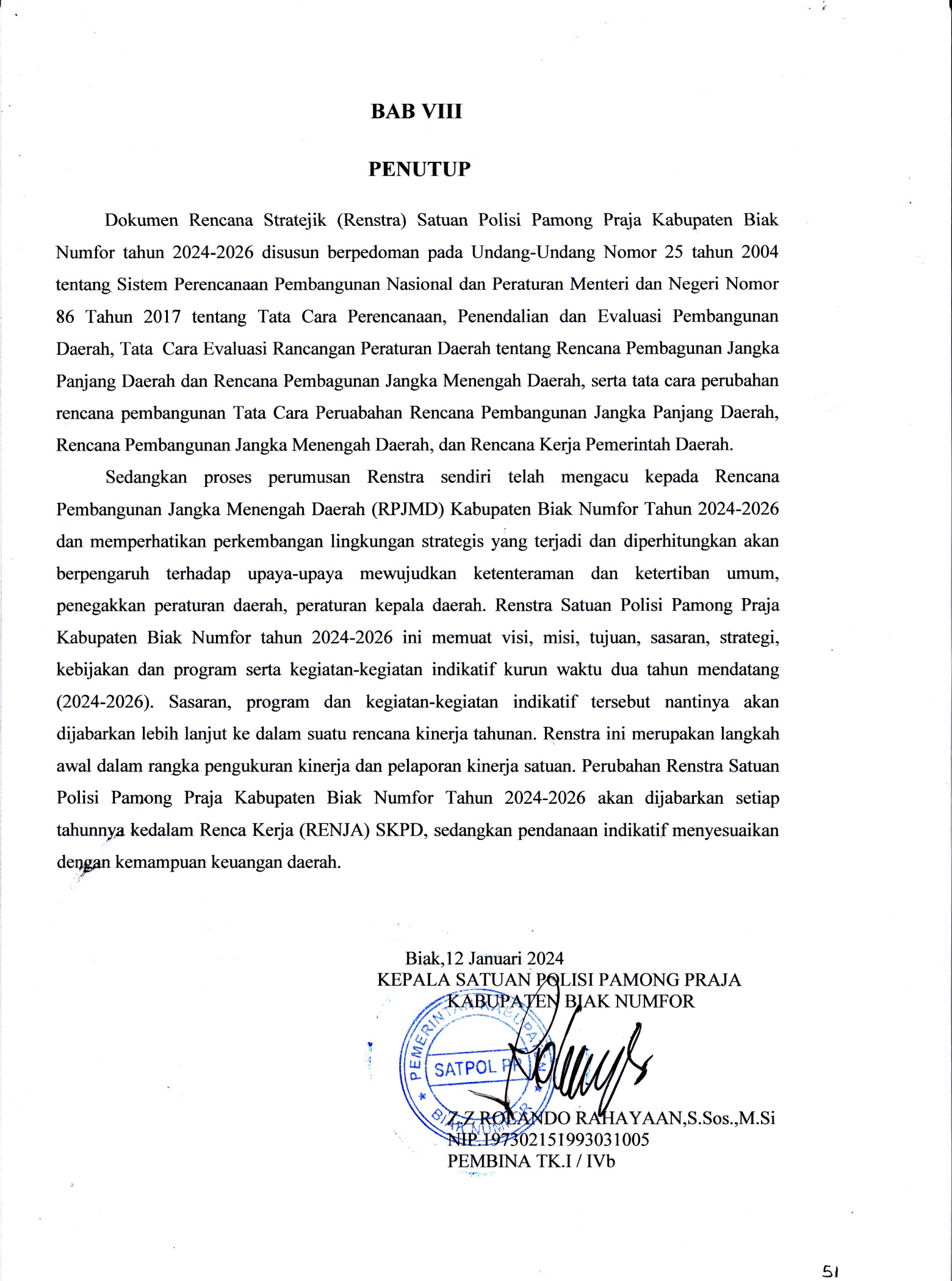 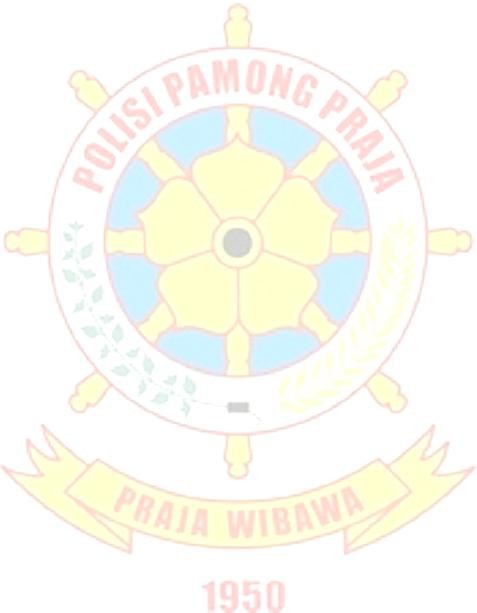 LAMPIRAN 1 RENSTRA SATUAN POLISI PAMONG PRAJAPEMERINTAH KABUPATEN BIAK NUMFORRENCANA STRATEGIS SKPD SATUAN POLISI PAMONG PRAJA Tahun 2024 - 2026     V I S I         :	MEWUJUDKAN BIAK NUMFOR YANG RELIGIUS BERKARAKTER DAN BERBUDAYA SEBAGAI SUMBU                                      PERTUMBUHAN YANG BERDAYA SAING MENUJU KESEJAHTERAAN DAN KEMANDIRIAN            M I S I       1.	MEMPERKUAT TATA KELOLA KEPEMERINTAHAN YANG BERWIBAWA,BERSIH DAN PROFESIONAL YANG                                              BERORIENTASI KEPADA PELAYANANLAMPIRAN 2 INDIKATOR KINERJA RENSTRA SATUAN POLISI PAMONG PRAJAPEMERINTAH KABUPATEN BIAK NUMFORIndikator Kinerja Rencana Strategis SKPD Satuan Polisi Pamong PrajaTAHUN 2024 - 2026V I S I	:	MEWUJUDKAN BIAK NUMFOR YANG RELIGIUS BERKARAKTER DAN BERBUDAYA SEBAGAI SUMBU PERTUMBUHAN YANG BERDAYA SAING MENUJU KESEJAHTERAAN DAN KEMANDIRIAN        M I S I I	:	MEMPERKUAT TATA KELOLA KEPEMERINTAHAN YANG LEBIH BAIK DAN BERSIHTUJUAN 1	:	Terwujudnya Akuntabilitas Kinerja Pelayanan PublikPEMERINTAH KABUPATEN BIAK NUMFORIndikator Kinerja Rencana Strategis SKPD Satuan Polisi Pamong PrajaTAHUN 2024 - 2026V I S I                    :      MEWUJUDKAN BIAK NUMFOR YANG RELIGIUS BERKARAKTER DAN BERBUDAYA SEBAGAI                                          SUMBU PERTUMBUHAN YANG BERDAYA SAING MENUJU KESEJAHTERAAN DAN KEMANDIRIAN  M I S I II               :     MENINGKATKAN KUALITAS HIDUP DAN DAYA SAING SUMBER DAYA MANUSIATUJUAN 2             :     Mantapnya Ketentraman dan Ketertiban yang Mengarah Kepada Kondisi yang Aman dan KondusifPEMERINTAH KABUPATEN BIAK NUMFORIndikator Kinerja Rencana Strategis SKPD Satuan Polisi Pamong PrajaTAHUN 2024 - 2026V I S I                :	MEWUJUDKAN BIAK NUMFOR YANG RELIGIUS BERKARAKTER DAN BERBUDAYA SEBAGAI                                         SUMBU  PERTUMBUHAN YANG BERDAYA SAING MENUJU KESEJAHTERAAN DAN                      M I S I II             :         MEWUJUDKAN PERCEPATAN PEMBANGUNAN INFRASTRUKTUR DASAR DAN STRATEGIS YNG  BERWAWASAN LINGKUNGAN DAN TATA RUANG                      TUJUAN 2           :         Mantapnya Ketentraman dan Ketertiban yang Mengarah Kepada Kondisi yang Aman dan KondusifLAMPIRAN 3 MATRIKS PAGU INDIKATIF RENSTRA SATUAN POLISI PAMONG PRAJAPEMERINTAH KABUPATEN BIAK NUMFORMatriks Pagu Indikatif Rencana Strategis SKPD Satuan Polisi dan Pamong Praja Tahun 2024 - 2026V I S I	:	MEWUJUDKAN BIAK NUMFOR YANG RELIGIUS BERKARAKTER DAN BERBUDAYA                                                SEBAGAI SUMBU PERTUMBUHAN YANG BERDAYA SAING MENUJU KESEJAHTERAAN LAMPIRAN 4 INDIKATOR KINERJA PERANGKAT DAERAH YANG MENGACU PADA TUJUAN SASARAN RPJMDLAMPIRAN 5 INDIKATOR KINERJA UTAMA (IKU) SATUAN POLISI PAMONG PRAJANoPangkat/Gol.RuangJumlah1291Juru Muda (Ia)Juru Muda Tingkat I (Ib)Juru (Ic)1Juru Tingkat I (Id)12Pengatur Muda (IIa)2Pengatur Muda Tingkat I (IIb)14Pengatur (IIc)1Pengatur Tingkat I (IId)3Penata Muda (IIIa)1Penata Muda Tingkat I (IIIb)1Penata (IIIc)5Penata Tingkat I (IIId)44Pembina (IVa)Pembina Tingkat I (IVb)1Pembina Utama Muda (IVc)Pembina Utama Madya (IVd)Pembina Utama (IVe)5Non PNS200JUMLAH231Tahun PembelianNama BarangKondisi Jumlah2015Kendaraan Roda 6Baik2 Unit2015Kendaraan Roda 4Baik3 Unit2013Kendaraan Roda 2Baik2 Unit2015Kendaraan Roda 2Baik6 Unit2017Angkutan Laut (Speed Boat)Baik1 Unit2013Tameng / PerisaiBaik30 Unit2007Rak KayuRusak Berat-2015Lemari KayuRusak Berat-2015Lemari KayuRusak Berat-2007Kursi BiasaRusak Berat-2009Meja kerjaRusak5 Unit2015Meja kerjaRusak Berat5 Unit2009SofaRusak Berat2 Unit2009MeubelairRusak Berat1 Unit2015AntenaRusak Berat2 Unit2019Lemari Arsip 2 Susun 4 Pintu 2 bhRusak Berat2 Lemari2019Lemari Arsip Pintu Kaca 3 bhRusak Berat3 Lemari2019Filling Kabinet 3 bhRusak Berat3 Buah2019White Board GantungRusak Berat1 2019AC Split 1 PK 4 bhRusak Berat4 Unit2019Notebook Aser 1 bhRusak Berat1 Unit2019Printer Canon MP 258  5 bhRusak Berat5 Unit2019Meja Kerja 1 biro 6 bhRusak Berat6 meja2019Meja Kerja 1/2 biro 7 bhRusak Berat7 meja2019Meja Rapat Standar 1 biro full size 6 bhRusak Berat1 meja2019Kursi Kerja Futura 45 bhRusak Berat45 kursi2019Sofa LuxRusak Berat12019Dispenser Standar Tinggi + Pendingin 1 bhRusak Berat1 unit2019Kulkas 1 pintu 3 bhRusak Berat3 unit2019Jam dinding 4 bhRusak Berat4 2019Pengadan FaximiliRusak Berat1 Unit2015Handy Talky ( HT )Rusak Berat-2016Handy Talky ( HT )Rusak Berat-2016RepeaterRusak Berat4NoIndikator KinerjaHasil Th.2019Hasil Th.2020Hasil Th.2021Hasil Th.2022HasilTh.2023Target 2024Satuan1234567891Cakupan PelayananAdministrasi Perkantoran100100100100100100%2Angka kriminalitas yang tertangani51025353131%3Tingkat penyelesaianpelanggaran K3203035403131%(ketertiban, ketentraman,keindahan)4Jumlah gangguanKANTRANTIBMAS158741313Kasus5Jumlah demonstrasi yangditujukan kepada------Kasus6Angka kriminalitas81042-8KasusNoProgramIndikator KinerjaRealisasi Anggaran (%)Realisasi Anggaran (%)Realisasi Anggaran (%)Realisasi Anggaran (%)Realisasi Anggaran (%)Ket.NoProgramIndikator KinerjaThn. 2019Thn. 2020Thn. 2021Thn. 2022Thn. 2023Ket.12456710Cakupan Pelayanan Administrasi Perkantoran99,2399,8399,1299,1299,12Cakupan Pelayanan Administrasi Perkantoran9999,9794,86--Cakupan Pelayanan Administrasi Perkantoran100-99,97--Cakupan Pelayanan Administrasi Perkantoran10099,4182,30--1Penunjang Urusan Pemerintah Daerah Kabupaten/KotaCakupan Pelayanan Administrasi Perkantoran--10030,0020,00Angka kriminalitas yang tertangani Tingkat penyelesaian pelanggaran K3 (ketertiban, ketentraman, keindahan)--10030,0020,00Jumlah gangguan KANTRANTIBMASJumlah demonstrasi yang ditujukan kepada Angka kriminalitas10010010030,0020,00Kekuatan (Strength)Kelemahan (Weaknesses)Adanya	dasar	hukum	yang	kuat	dalam pelaksanaan tugas dan fungsiMinimnya dukungan dari stakholder;Jumlah anggota Satuan Polisi Pamong Praja Kabupaten Biak Numfor yang cukup memadai.Produk Hukum daerah yang ada saat ini sudah tidak sesuai lagi dengan perkembangan sosial kemasyarakatanAdanya pengaturan jadwal dan atau pembagian tugas yang jelas dalam pelaksanaan tugas dan fungsi.Rendahnya kesadaran masyarakat dalam mematuhi peraturan perundang-undangan yang berlakuPeluang (Opportunities)Ancaman (Threats)Dinamika perkembangan produk hukum daerahMunculnya isu radikalisme dan SARAAdanya tuntutan kebutuhan masyarakat untuk kondisi aman, tertib dan tentramKesenjangan sosial ekonomi masyarakatKeharmonisan sosial budaya kemasyarakatanTerbukanya akses dari luar negeri maupun regionalVisi : MEWUJUDKAN MASYARAKAT BIAK NUMFOR YANG RELIGIUS, BERKARAKTER DAN BERBUDAYA SEBAGAI SUMBU PERTUMBUHAN YANG BERDAYA SAING MENUJU KESEJAHTERAAN DAN KEMANDIRIAN  MEWUJUDKAN MASYARAKAT BIAK NUMFOR YANG RELIGIUS, BERKARAKTER DAN BERBUDAYA SEBAGAI SUMBU PERTUMBUHAN YANG BERDAYA SAING MENUJU KESEJAHTERAAN DAN KEMANDIRIAN Misi 1 :Meningkatkan tatakelola Pemerintahan yang baik, efektif, efisien dan bebas  dari KKN melalui percepatan reformasi BirokrasiMeningkatkan tatakelola Pemerintahan yang baik, efektif, efisien dan bebas  dari KKN melalui percepatan reformasi BirokrasiTujuan:Terwujudnya Akuntabilitas Kinerja Pelayanan PublikMantapnya Ketenteraman dan Ketertiban yang mengarah kepada kondisi yang aman dan kondusifTerwujudnya Akuntabilitas Kinerja Pelayanan PublikMantapnya Ketenteraman dan Ketertiban yang mengarah kepada kondisi yang aman dan kondusifSasaran:Meningkatnya Penyelenggaraan Akuntabilitas Kinerja Satpol PPMeningkatnya Kondusifitas Ketenteraman dan Ketertiban Masyarakat Kabupaten Biak NumforMenciptakan Stabilitas Pengawasan Pelanggaran PerdaMeningkatnya Penyelenggaraan Akuntabilitas Kinerja Satpol PPMeningkatnya Kondusifitas Ketenteraman dan Ketertiban Masyarakat Kabupaten Biak NumforMenciptakan Stabilitas Pengawasan Pelanggaran PerdaIndikator Kinerja dalamRPJMD :1.2.3.4.Rasio personil SatpoL PP per 10.000 jumlah pendudukCakupan Petugas Perlindungan Masyarakat (Linmas) di Kabupaten Biak NumforPresentase Penegakan PerdaLokasi Bebas Pedagang Kaki LimaProgram1.Program Penunjang Urusan Pemerintahan Daerah Kabupaten/KotaNOTUJUANSASARANINDIKATOR TUJUAN/SASARANTARGET KINERJA TUJUAN/SASARAN PADA TAHUNTARGET KINERJA TUJUAN/SASARAN PADA TAHUNTARGET KINERJA TUJUAN/SASARAN PADA TAHUN20242025202612345671Terwujudnya Akuntabilitas Kinerja Pelayanan PublikPredikat SAKIPBBBB1Terwujudnya Akuntabilitas Kinerja Pelayanan PublikMeningkatnya PenyelenggaraanAkuntabilitas Kinerja Satpol PPPredikat SAKIPBBBB2Mantapnya Ketentraman dan Ketertiban yang Mengarah Kepada Kondisi yang Aman dan KondusifPersentase Penyelesaian Pelanggaran K3(Ketertiban, Ketentraman dan Keindahan)100%100%100%2Mantapnya Ketentraman dan Ketertiban yang Mengarah Kepada Kondisi yang Aman dan KondusifMeningkatnya Kondusifitas Ketentraman dan Ketertiban Masyarakat Kabupaten Biak NumforPersentase Penegakan Perda danPeraturan Kepala Daerah10%20%50%2Mantapnya Ketentraman dan Ketertiban yang Mengarah Kepada Kondisi yang Aman dan KondusifMeningkatnya Kondusifitas Ketentraman dan Ketertiban Masyarakat Kabupaten Biak NumforPersentase Tingkat Penyelesaian Pelanggaran K3 (Ketertiban, Ketentramandan Keindahan)100%100%100%VISI :MEWUJUDKAN MASYARAKAT BIAK NUMFOR YANG RELIGIUS, BERKARAKTER DAN BERBUDAYA SEBAGAI SUMBU PERTUMBUHAN YANG BERDAYA SAING MENUJU KESEJAHTERAAN DAN KEMANDIRIANMEWUJUDKAN MASYARAKAT BIAK NUMFOR YANG RELIGIUS, BERKARAKTER DAN BERBUDAYA SEBAGAI SUMBU PERTUMBUHAN YANG BERDAYA SAING MENUJU KESEJAHTERAAN DAN KEMANDIRIANMEWUJUDKAN MASYARAKAT BIAK NUMFOR YANG RELIGIUS, BERKARAKTER DAN BERBUDAYA SEBAGAI SUMBU PERTUMBUHAN YANG BERDAYA SAING MENUJU KESEJAHTERAAN DAN KEMANDIRIANMEWUJUDKAN MASYARAKAT BIAK NUMFOR YANG RELIGIUS, BERKARAKTER DAN BERBUDAYA SEBAGAI SUMBU PERTUMBUHAN YANG BERDAYA SAING MENUJU KESEJAHTERAAN DAN KEMANDIRIANMEWUJUDKAN MASYARAKAT BIAK NUMFOR YANG RELIGIUS, BERKARAKTER DAN BERBUDAYA SEBAGAI SUMBU PERTUMBUHAN YANG BERDAYA SAING MENUJU KESEJAHTERAAN DAN KEMANDIRIANMEWUJUDKAN MASYARAKAT BIAK NUMFOR YANG RELIGIUS, BERKARAKTER DAN BERBUDAYA SEBAGAI SUMBU PERTUMBUHAN YANG BERDAYA SAING MENUJU KESEJAHTERAAN DAN KEMANDIRIANMEWUJUDKAN MASYARAKAT BIAK NUMFOR YANG RELIGIUS, BERKARAKTER DAN BERBUDAYA SEBAGAI SUMBU PERTUMBUHAN YANG BERDAYA SAING MENUJU KESEJAHTERAAN DAN KEMANDIRIANMISI I :Meningkatkan tatakelola Pemerintahan yang baik, efektif, efisien dan bebas  dari KKN melalui percepatan reformasi BirokrasiMeningkatkan tatakelola Pemerintahan yang baik, efektif, efisien dan bebas  dari KKN melalui percepatan reformasi BirokrasiMeningkatkan tatakelola Pemerintahan yang baik, efektif, efisien dan bebas  dari KKN melalui percepatan reformasi BirokrasiMeningkatkan tatakelola Pemerintahan yang baik, efektif, efisien dan bebas  dari KKN melalui percepatan reformasi BirokrasiMeningkatkan tatakelola Pemerintahan yang baik, efektif, efisien dan bebas  dari KKN melalui percepatan reformasi BirokrasiMeningkatkan tatakelola Pemerintahan yang baik, efektif, efisien dan bebas  dari KKN melalui percepatan reformasi BirokrasiMeningkatkan tatakelola Pemerintahan yang baik, efektif, efisien dan bebas  dari KKN melalui percepatan reformasi BirokrasiTUJUANTUJUANSASARANSASARANSTRATEGISTRATEGIARAH KEBIJAKANARAH KEBIJAKAN1Terwujudnya Akuntabilitas Kinerja Pelayanan Publik1Meningkatnya Penyelenggaraa n Akuntabilitas Kinerja SatpolPP1Mengembangkan Pengetahuan, Keterampilan dan Kemampuan Aparatur1Peningkatan Akuntabilitas Kinerja1Terwujudnya Akuntabilitas Kinerja Pelayanan Publik1Meningkatnya Penyelenggaraa n Akuntabilitas Kinerja SatpolPP1Mengembangkan Pengetahuan, Keterampilan dan Kemampuan Aparatur2Peningkatan Pengetahuan, Kemampuan, Keterampilan dan Disiplin Aparatur2Mantapnya Ketentraman dan Ketertiban yang Mengarah Kepada Kondisi yang Aman danKondusif1Meningkatnya Kondusifitas Ketentraman dan Ketertiban Masyarakat KabupatenBiak Numfor1Mengembangkan Upaya Pemahaman Masyarakat terhadap Peraturan Perundang- Undangan yang berlaku melalui Penyuluhan dan Sosialisasi KepadaMasyarakat1Peningkatan Kesadaran dan Peran Serta Masyarakat dalam Penyelenggaraan dan Pemeliharaan Ketertiban Umum serta Ketenteraman Masyarakat2Penyelesaian Pelanggaran Peraturan Daerah dan Peraturan Kepala Daerah2Peningkatan Penyidikan dan Penyelidikan Pelanggaran Peraturan Daerah dan Peraturan KepalaDaerah2Penyelesaian Pelanggaran Peraturan Daerah dan Peraturan Kepala Daerah3Peningkatan Kemampuan dan Pengetahuan Anggota Satlinmas dalam Menjaga Kondisi Wilayahyang Aman dan KondusifTujuanSasaranIndikator Kinerja Tujuan, Sasaran, Program (outcome) dan Kegiatan (output)Data Capaian pada Tahun Awal Perencan aanTarget Kinerja Program dan Kerangka PendanaanTarget Kinerja Program dan Kerangka PendanaanTarget Kinerja Program dan Kerangka PendanaanTarget Kinerja Program dan Kerangka PendanaanTarget Kinerja Program dan Kerangka PendanaanTarget Kinerja Program dan Kerangka PendanaanTarget Kinerja Program dan Kerangka PendanaanTarget Kinerja Program dan Kerangka PendanaanUnit Kerja Perangkat Daerah PenanggungTujuanSasaranKodeIndikator Kinerja Tujuan, Sasaran, Program (outcome) dan Kegiatan (output)Data Capaian pada Tahun Awal Perencan aanTarget Kinerja Program dan Kerangka PendanaanTarget Kinerja Program dan Kerangka PendanaanTarget Kinerja Program dan Kerangka PendanaanTarget Kinerja Program dan Kerangka PendanaanTarget Kinerja Program dan Kerangka PendanaanTarget Kinerja Program dan Kerangka PendanaanTarget Kinerja Program dan Kerangka PendanaanTarget Kinerja Program dan Kerangka PendanaanUnit Kerja Perangkat Daerah PenanggungTujuanSasaranKodeIndikator Kinerja Tujuan, Sasaran, Program (outcome) dan Kegiatan (output)Data Capaian pada Tahun Awal Perencan aanKondisi Kinerja padaKondisi Kinerja padaUnit Kerja Perangkat Daerah PenanggungTujuanSasaranKodeProgram dan KegiatanProgram dan KegiatanIndikator Kinerja Tujuan, Sasaran, Program (outcome) dan Kegiatan (output)Data Capaian pada Tahun Awal Perencan aan202420242025202520262026akhir periode Renstra Perangkat Daerahakhir periode Renstra Perangkat DaerahUnit Kerja Perangkat Daerah PenanggungLokasiTujuanSasaranKodeIndikator Kinerja Tujuan, Sasaran, Program (outcome) dan Kegiatan (output)Data Capaian pada Tahun Awal Perencan aanUnit Kerja Perangkat Daerah PenanggungTujuanSasaranKodeIndikator Kinerja Tujuan, Sasaran, Program (outcome) dan Kegiatan (output)Data Capaian pada Tahun Awal Perencan aanUnit Kerja Perangkat Daerah PenanggungTujuanSasaranKodeIndikator Kinerja Tujuan, Sasaran, Program (outcome) dan Kegiatan (output)Data Capaian pada Tahun Awal Perencan aanTargetRp.TargetRp.TargetRp.TargetRp.123445678910111217181920Terwujudnya akuntabilitas Kinerja Pelayanan Publik dan Mantapnya Ketentraman dan Ketertiban yang Mengarah Kepada Kondisi yang Aman dan KondusifPredikat SAKIPBBBBBTerwujudnya akuntabilitas Kinerja Pelayanan Publik dan Mantapnya Ketentraman dan Ketertiban yang Mengarah Kepada Kondisi yang Aman dan KondusifMeningkatnya Penyelenggaraan Akuntabilitas Kinerja Satpol PP dan Meningkatnya Kondusifitas Ketentraman dan Ketertiban Masyarakat Kabupaten Biak NumforPredikat SAKIPBBBBBTerwujudnya akuntabilitas Kinerja Pelayanan Publik dan Mantapnya Ketentraman dan Ketertiban yang Mengarah Kepada Kondisi yang Aman dan KondusifMeningkatnya Penyelenggaraan Akuntabilitas Kinerja Satpol PP dan Meningkatnya Kondusifitas Ketentraman dan Ketertiban Masyarakat Kabupaten Biak NumforPredikat SAKIPBBBBBTerwujudnya akuntabilitas Kinerja Pelayanan Publik dan Mantapnya Ketentraman dan Ketertiban yang Mengarah Kepada Kondisi yang Aman dan KondusifMeningkatnya Penyelenggaraan Akuntabilitas Kinerja Satpol PP dan Meningkatnya Kondusifitas Ketentraman dan Ketertiban Masyarakat Kabupaten Biak NumforProgram Penunjang Urusan Pemerintahab Daerah Kabupaten/KotaCakupan Pelayanan Adminitrasi Perkantoran95%7.420.637.67495%7.420.637.67495%7.420.637.674100%0Satpol PPBiak NumforTerwujudnya akuntabilitas Kinerja Pelayanan Publik dan Mantapnya Ketentraman dan Ketertiban yang Mengarah Kepada Kondisi yang Aman dan KondusifMeningkatnya Penyelenggaraan Akuntabilitas Kinerja Satpol PP dan Meningkatnya Kondusifitas Ketentraman dan Ketertiban Masyarakat Kabupaten Biak Numfor01Program Penunjang Urusan Pemerintahab Daerah Kabupaten/KotaCakupan Pelayanan Adminitrasi Perkantoran95%7.420.637.67495%7.420.637.67495%7.420.637.674100%0Satpol PPBiak NumforTerwujudnya akuntabilitas Kinerja Pelayanan Publik dan Mantapnya Ketentraman dan Ketertiban yang Mengarah Kepada Kondisi yang Aman dan KondusifMeningkatnya Penyelenggaraan Akuntabilitas Kinerja Satpol PP dan Meningkatnya Kondusifitas Ketentraman dan Ketertiban Masyarakat Kabupaten Biak NumforProgram Penunjang Urusan Pemerintahab Daerah Kabupaten/KotaCakupan Pelayanan Adminitrasi Perkantoran95%7.420.637.67495%7.420.637.67495%7.420.637.674100%0Satpol PPBiak NumforTerwujudnya akuntabilitas Kinerja Pelayanan Publik dan Mantapnya Ketentraman dan Ketertiban yang Mengarah Kepada Kondisi yang Aman dan KondusifMeningkatnya Penyelenggaraan Akuntabilitas Kinerja Satpol PP dan Meningkatnya Kondusifitas Ketentraman dan Ketertiban Masyarakat Kabupaten Biak Numfor2,06Administrasi Umum dan Perangkat Daerah101.896.638.000101.896.638.000101.896.638.0000Satpol PPBiak NumforTerwujudnya akuntabilitas Kinerja Pelayanan Publik dan Mantapnya Ketentraman dan Ketertiban yang Mengarah Kepada Kondisi yang Aman dan KondusifMeningkatnya Penyelenggaraan Akuntabilitas Kinerja Satpol PP dan Meningkatnya Kondusifitas Ketentraman dan Ketertiban Masyarakat Kabupaten Biak Numfor0001Penyediaan Komponene instalasi listrik/penerangan bangunan kantortersedianya komponen instalasi listrik/penerangan bangunan kantor1 tahun1.996.4001 tahun1.996.4001 tahun1.996.4001 tahunBiak NumforTerwujudnya akuntabilitas Kinerja Pelayanan Publik dan Mantapnya Ketentraman dan Ketertiban yang Mengarah Kepada Kondisi yang Aman dan KondusifMeningkatnya Penyelenggaraan Akuntabilitas Kinerja Satpol PP dan Meningkatnya Kondusifitas Ketentraman dan Ketertiban Masyarakat Kabupaten Biak Numfor0002Penyediaan Peralatan dan perlengkapan kantortersedianya Peralatan dan Perlengkapan kantor12 Bulan79.945.00012 Bulan79.945.00012 Bulan79.945.00012 BulanBiak NumforTerwujudnya akuntabilitas Kinerja Pelayanan Publik dan Mantapnya Ketentraman dan Ketertiban yang Mengarah Kepada Kondisi yang Aman dan KondusifMeningkatnya Penyelenggaraan Akuntabilitas Kinerja Satpol PP dan Meningkatnya Kondusifitas Ketentraman dan Ketertiban Masyarakat Kabupaten Biak Numfor0004Penyediaan Bahan Logistik KantorTerlaksananya Jasa Administrasi umum Perangkat Daerah1 paket79.945.6001 paket79.945.6001 paket79.945.6001 paketBiak NumforTerwujudnya akuntabilitas Kinerja Pelayanan Publik dan Mantapnya Ketentraman dan Ketertiban yang Mengarah Kepada Kondisi yang Aman dan KondusifMeningkatnya Penyelenggaraan Akuntabilitas Kinerja Satpol PP dan Meningkatnya Kondusifitas Ketentraman dan Ketertiban Masyarakat Kabupaten Biak Numfor0005Penyediaan Barang Cetakan dan penggandaanTerlaksananya Jasa Administrasi Umum Perangkat Daerah1 tahun15.384.6381 tahun15.384.6381 tahun15.384.6381 tahunBiak NumforTerwujudnya akuntabilitas Kinerja Pelayanan Publik dan Mantapnya Ketentraman dan Ketertiban yang Mengarah Kepada Kondisi yang Aman dan KondusifMeningkatnya Penyelenggaraan Akuntabilitas Kinerja Satpol PP dan Meningkatnya Kondusifitas Ketentraman dan Ketertiban Masyarakat Kabupaten Biak Numfor0009Penyelenggaraan Rapa Koordinasi dan Konsultasi SKPDTerlaksananya Rapat koordinasi dan konsultasi skpd1 Dokumen4.570.0001 Dokumen4.570.0001 Dokumen4.570.0001 DokumenBiak NumforTerwujudnya akuntabilitas Kinerja Pelayanan Publik dan Mantapnya Ketentraman dan Ketertiban yang Mengarah Kepada Kondisi yang Aman dan KondusifMeningkatnya Penyelenggaraan Akuntabilitas Kinerja Satpol PP dan Meningkatnya Kondusifitas Ketentraman dan Ketertiban Masyarakat Kabupaten Biak Numfor2,02Adminisstrasi Keuangan Perangkat Daerah2.268.080.1362.268.080.1362.268.080.1360Biak NumforTerwujudnya akuntabilitas Kinerja Pelayanan Publik dan Mantapnya Ketentraman dan Ketertiban yang Mengarah Kepada Kondisi yang Aman dan KondusifMeningkatnya Penyelenggaraan Akuntabilitas Kinerja Satpol PP dan Meningkatnya Kondusifitas Ketentraman dan Ketertiban Masyarakat Kabupaten Biak Numfor0001Penyediaan Gaji dan tunjangan ASNTerlaksananya gaji dan tunjangan asn31 Orang2.268.080.13631 Orang2.268.080.13631 Orang2.268.080.13631 OrangBiak NumforTerwujudnya akuntabilitas Kinerja Pelayanan Publik dan Mantapnya Ketentraman dan Ketertiban yang Mengarah Kepada Kondisi yang Aman dan KondusifMeningkatnya Penyelenggaraan Akuntabilitas Kinerja Satpol PP dan Meningkatnya Kondusifitas Ketentraman dan Ketertiban Masyarakat Kabupaten Biak Numfor2,08Penyediaan Jasa Penunjang Urusan Pemerintah Daerah4.862.956.20095%4.862.956.20095%4.862.956.20095%0Satpol PPBiak NumforTerwujudnya akuntabilitas Kinerja Pelayanan Publik dan Mantapnya Ketentraman dan Ketertiban yang Mengarah Kepada Kondisi yang Aman dan KondusifMeningkatnya Penyelenggaraan Akuntabilitas Kinerja Satpol PP dan Meningkatnya Kondusifitas Ketentraman dan Ketertiban Masyarakat Kabupaten Biak Numfor0002Penyediaan Jasa komunikasi,Sumber Daya Air dan ListrikTerlaksananya Jasa Penunjang urusan Pemerintah Daerah1 Tahun14.862.969.2001 Tahun14.862.969.2001 Tahun14.862.969.2001 Tahun0Biak NumforTerwujudnya akuntabilitas Kinerja Pelayanan Publik dan Mantapnya Ketentraman dan Ketertiban yang Mengarah Kepada Kondisi yang Aman dan KondusifMeningkatnya Penyelenggaraan Akuntabilitas Kinerja Satpol PP dan Meningkatnya Kondusifitas Ketentraman dan Ketertiban Masyarakat Kabupaten Biak Numfor0004Penyediaan Jasa Pelayanan Umum KantorTerlaksananya Jasa Penunjang urusan Pemerintah Daerah203 orang4.862.956.200203 orang4.862.956.200203 orang4.862.956.200203 orang0Satpol PPBiak NumforTerwujudnya akuntabilitas Kinerja Pelayanan Publik dan Mantapnya Ketentraman dan Ketertiban yang Mengarah Kepada Kondisi yang Aman dan KondusifMeningkatnya Penyelenggaraan Akuntabilitas Kinerja Satpol PP dan Meningkatnya Kondusifitas Ketentraman dan Ketertiban Masyarakat Kabupaten Biak Numfor2,05Administrasi Kepegawaian Daerah49.402.60035349.402.60035349.402.6003530Biak NumforTerwujudnya akuntabilitas Kinerja Pelayanan Publik dan Mantapnya Ketentraman dan Ketertiban yang Mengarah Kepada Kondisi yang Aman dan KondusifMeningkatnya Penyelenggaraan Akuntabilitas Kinerja Satpol PP dan Meningkatnya Kondusifitas Ketentraman dan Ketertiban Masyarakat Kabupaten Biak Numfor0002Pengadaan Pakaian Dinas Berseta Atribut kelengkapannyaTerlaksananya pengadaan pakaian dinas berserta atribut dan pelengkapannya 203 0rang49.402.600203 0rang49.402.600203 0rang49.402.600203 0rang0Satpol PPBiak NumforTerwujudnya akuntabilitas Kinerja Pelayanan Publik dan Mantapnya Ketentraman dan Ketertiban yang Mengarah Kepada Kondisi yang Aman dan KondusifMeningkatnya Penyelenggaraan Akuntabilitas Kinerja Satpol PP dan Meningkatnya Kondusifitas Ketentraman dan Ketertiban Masyarakat Kabupaten Biak Numfor2,01Perencanaan ,Penganggaran dan evaluasi kinerja perangkat daerah11.308.30011811.308.30011811.308.3001180Biak NumforTerwujudnya akuntabilitas Kinerja Pelayanan Publik dan Mantapnya Ketentraman dan Ketertiban yang Mengarah Kepada Kondisi yang Aman dan KondusifMeningkatnya Penyelenggaraan Akuntabilitas Kinerja Satpol PP dan Meningkatnya Kondusifitas Ketentraman dan Ketertiban Masyarakat Kabupaten Biak Numfor0006Koordinasi dan Penyusunan Laporan Capaian Kinerja dan Ikhtisar Realisasi Kinerja Perangkat Daerahterlaksananya Koordinasi dan laporan kinerja perangkat daerah1 tahun11.308.3001 tahun11.308.3001 tahun11.308.300100%0Satpol PPBiak NumforTerwujudnya akuntabilitas Kinerja Pelayanan Publik dan Mantapnya Ketentraman dan Ketertiban yang Mengarah Kepada Kondisi yang Aman dan KondusifMeningkatnya Penyelenggaraan Akuntabilitas Kinerja Satpol PP dan Meningkatnya Kondusifitas Ketentraman dan Ketertiban Masyarakat Kabupaten Biak Numfor2,09Pemeliharaan barang milik daerah penunjang urusan pemerintahan daerah126.994.800.126.994.800.126.994.800.0Satpol PPBiak NumforTerwujudnya akuntabilitas Kinerja Pelayanan Publik dan Mantapnya Ketentraman dan Ketertiban yang Mengarah Kepada Kondisi yang Aman dan KondusifMeningkatnya Penyelenggaraan Akuntabilitas Kinerja Satpol PP dan Meningkatnya Kondusifitas Ketentraman dan Ketertiban Masyarakat Kabupaten Biak Numfor0001Penyediaan Jasa Pemeliharaan,Biaya Pemeliharaan,dan pajak kendaraan perorangan Dinas atau kendaraan Dinas Jabatanterlaksananya Jasa pemeliharaan Barang milik Daerah Penunjang Urusan Pemerintah Daerah12 Bulan27.000.00012 Bulan27.000.00012 Bulan27.000.000100%0Biak NumforTerwujudnya akuntabilitas Kinerja Pelayanan Publik dan Mantapnya Ketentraman dan Ketertiban yang Mengarah Kepada Kondisi yang Aman dan KondusifMeningkatnya Penyelenggaraan Akuntabilitas Kinerja Satpol PP dan Meningkatnya Kondusifitas Ketentraman dan Ketertiban Masyarakat Kabupaten Biak Numfor2,07Pengadaan Barang Milik daerah penunjang urusan pemerintah d aerah99.994.80099.994.80099.994.8000Satpol PPBiak NumforTerwujudnya akuntabilitas Kinerja Pelayanan Publik dan Mantapnya Ketentraman dan Ketertiban yang Mengarah Kepada Kondisi yang Aman dan KondusifMeningkatnya Penyelenggaraan Akuntabilitas Kinerja Satpol PP dan Meningkatnya Kondusifitas Ketentraman dan Ketertiban Masyarakat Kabupaten Biak Numfor0005Pengadaan Mebelterlaksananya pengadaan mebel Barang milik Daerah Penunjang Urusan Pemerintah Daerah12 Bulan99.994.00012 Bulan99.994.00012 Bulan99.994.000100%0Biak NumforTOTAL7.420.637.6747.420.637.6747.420.637.6740NOTUJUANSASARANINDIKATOR TUJUAN/SASARANTARGET KINERJA TUJUAN/SASARAN PADA TAHUNTARGET KINERJA TUJUAN/SASARAN PADA TAHUNTARGET KINERJA TUJUAN/SASARAN PADA TAHUNNOTUJUANSASARANINDIKATOR TUJUAN/SASARAN20242025202612345671Terwujudnya Akuntabilitas Kinerja Pelayanan PublikPredikat SAKIPBBB1Terwujudnya Akuntabilitas Kinerja Pelayanan PublikMeningkatnya PenyelenggaraanAkuntabilitas Kinerja Satpol PPPredikat SAKIPBBB2Mantapnya Ketentraman dan Ketertiban yang Mengarah Kepada Kondisi yang Aman dan KondusifPersentase Penyelesaian Pelanggaran K3(Ketertiban, Ketentraman dan Keindahan)100%100%100%2Mantapnya Ketentraman dan Ketertiban yang Mengarah Kepada Kondisi yang Aman dan KondusifMeningkatnya Kondusifitas Ketentraman dan Ketertiban Masyarakat Kabupaten Biak NumforPersentase Penegakan Perda dan PeraturanKepala Daerah10%10%20%2Mantapnya Ketentraman dan Ketertiban yang Mengarah Kepada Kondisi yang Aman dan KondusifMeningkatnya Kondusifitas Ketentraman dan Ketertiban Masyarakat Kabupaten Biak NumforPersentase Tingkat Penyelesaian Pelanggaran K3 (Ketertiban, Ketentramandan Keindahan)100%100%100%NOSASARANINDIKATOR UTAMAALASANALASANSUMBER DATA1234451Meningkatnya Penyelenggaraan Akuntabilitas Kinerja Satpol PPPredikat SAKIP1Mengidentifikasi berbagai kelemahan dalam penerapan sistem akuntabilitaskinerja, di lingkungan Satpol PP (SAKIP)Renstra, Renja dan Lakip1Meningkatnya Penyelenggaraan Akuntabilitas Kinerja Satpol PPPredikat SAKIP2Memberikan saran perbaikan atau rekomendasi untuk peningkatan kinerja dan penguatan akuntabilitas instansiPemerintahRenstra, Renja dan Lakip1Meningkatnya Penyelenggaraan Akuntabilitas Kinerja Satpol PPPredikat SAKIP3Menyusun pemeringkatan hasil evaluasiguna kepentingan penetapan kebijakan di bidang pendayagunaan aparatur negaraRenstra, Renja dan Lakip2Meningkatnya Kondusifitas Ketentraman dan Ketertiban Masyarakat Kabupaten Biak NumforPersentase PenegakanPerda dan Peraturan Kepala Daerah1Menjaga kondusifitas ketenteraman dan ketertiban agar pelaksanaan pembangunan dapat berjalan sebagaimana mestinyaLaporan hasil pelaksanaan kegiatan operasional2Meningkatnya Kondusifitas Ketentraman dan Ketertiban Masyarakat Kabupaten Biak NumforPersentase Tingkat Penyelesaian Pelanggaran K3 (Ketertiban,Ketentraman dan Keindahan)1Menjaga kondusifitas ketenteraman dan ketertiban agar pelaksanaan pembangunan dapat berjalan sebagaimana mestinyaLaporan hasil pelaksanaan kegiatan operasionalNoUraianNamaIndikatorFormulasi/ Perhitungan/ Rumus123451Tujuan 1Terwujudnya Akuntabilitas KinerjaPelayanan PublikPredikat SAKIP(diisi oleh bag organisasi & Inspektorat)2Tujuan 2Mantapnya Ketentraman dan Ketertiban yang Mengarah KepadaKondisi yang Aman dan KondusifPersentase Penyelesaian Pelanggaran K3 (Ketertiban,Ketentraman dan Keindahan)-3Sasaran 1Meningkatnya Penyelenggaraan Akuntabilitas Kinerja Satpol PPPredikat SAKIP(diisi oleh bag organisasi & Inspektorat)4sasaran 2Meningkatnya Kondusifitas Ketentraman dan Ketertiban Masyarakat Kabupaten Biak NumorPersentase Penegakan Perda dan Peraturan Kepala DaerahJumlah pelanggaran perda dan/atau peraturan kepala daerah yang diselesaikan di bagi Jumlah pelanggaran perda dan/atau peraturan kepala daerah keseluruhan di Kali 1004sasaran 2Meningkatnya Kondusifitas Ketentraman dan Ketertiban Masyarakat Kabupaten Biak NumorPersentase Tingkat Penyelesaian Pelanggaran K3 (Ketertiban, Ketentraman danKeindahan)Jumlah Pelanggaran K3 yang Terselesaikan dibagi Jumlah Pelanggaran K3 keseluruhan di Kali 1005Program 1Administrasi umum dan perangkat daerahCakupan Pelayanan Adminitrasi PerkantoranJumlah kegiatan yang terealisasi 100% dibagi jumlah kegiatan dikali 100Administrasi keuangan daerah perangkat daerahCakupan gaji dan tunjangan ASNJumlah gaji dan tunjangan asn 31 orang selama 1 tahunAdministrasi Kepegawaian DaerahCakupan keseragaman pakaian dinas besertakelengkapannyajumlah 203 anggota yang disediakan pakaian dinas/ olahraga dan perlengkapannya dibagi jumlah anggota keseluruhan Penyediaan jasa penunjang urusan pemerintah daerahCakupan listrik dan airCakupan  Non PNS yang kompetenJumlah alokasi listrik dan air untuk kantor selama 1 tahunJumlah non pns 203 orang terbayar selama 1 tahunPerencanaan ,Penganggaran dan evaluasi perangkat daerahCakupan penyusunan pelaporan capaian kinerja dan evaluasi daerahJumlah penyampaian laporan tepat waktu di bagi jumlah laporan keseluruhan selama 1 tahunPemeliharaan Barang milik Daerah penunjang urusan pemerintahan daerah Cakupan kendaraan dinas atau kendaraan dinas jabatanjumlah kendaran dinas baik roda 2,4 dan roda 6Pengadaan Barang Milik Daerah Penunjang urusan pemerintah daerahCakupan pengadaan mebel penunjang kerjaJumlah mebel kantor disesuaikan dengan kebutuhan kantor/dinasNOKECAMATANJUMLAH DESAJUMLAH TPSJUMLAH POS KAMLINGJUMLAH LINMASJUMLAH LINMASNOKECAMATANJUMLAH DESAJUMLAH TPSJUMLAH POS KAMLINGDESATPS12345671.Distrik Biak Kota1670-16702.Distrik Samofa1138-11383.Distrik yendidori1922-19224.Distrik Biak Timur926-9265.Distrik Warsa2019-20196.Distrik Biak Barat2121-21217.Distrik Biak Utara1616-16168.Distrik Oridek1414-14149.Distrik Andey128-12810.Distrik Bondifuar522-52211.Distrik Padaido1111-111112.Distrik Aimando1313-131313.Distrik Yawosi88-8814.Distrik Numfor Barat1212-121215.Distrik Numfor Timur99-9916.Distrik Poiru99-9917.Distrik Orkeri99-9918.Distrik Swandiwe1616-161619.Distrik Bruyadori1010-1010TOTALTOTAL240353-240240TujuanTujuanTujuanTujuanSasaranSasaranSasaranSasaranSasaranStategi mencapai Tujuan dan SasaranStategi mencapai Tujuan dan SasaranStategi mencapai Tujuan dan SasaranStategi mencapai Tujuan dan SasaranSek/Bidang/Bagian PelaksanaSek/Bidang/Bagian PelaksanaSek/Bidang/Bagian PelaksanaSek/Bidang/Bagian PelaksanaUraianUraianIndikator KinerjaIndikator KinerjaUraianUraianIndikator KinerjaIndikator KinerjaIndikator KinerjaKebijakanKebijakanProgramProgramSek/Bidang/Bagian PelaksanaSek/Bidang/Bagian PelaksanaSek/Bidang/Bagian PelaksanaSek/Bidang/Bagian Pelaksana1.1Terwujudnya Akuntabilitas Kinerja Pelayanan Publik1.Predikat SAKIP1.1.1Meningkatnya Penyelenggaraan Akuntabilitas Kinerja Satpol PP1.Predikat SAKIP1.1.1.1Peningkatan AkuntabilitasKinerja1Administrasi umum dan perangkat daerahAdministrasi umum dan perangkat daerahAdministrasi umum dan perangkat daerahSekretariat1.1Terwujudnya Akuntabilitas Kinerja Pelayanan Publik1.Predikat SAKIP1.1.1Meningkatnya Penyelenggaraan Akuntabilitas Kinerja Satpol PP1.Predikat SAKIP2Administrasi keuangan daerah perangkat daerahAdministrasi keuangan daerah perangkat daerahAdministrasi keuangan daerah perangkat daerahSekretariat1.1Terwujudnya Akuntabilitas Kinerja Pelayanan Publik1.Predikat SAKIP1.1.1Meningkatnya Penyelenggaraan Akuntabilitas Kinerja Satpol PP3Administrasi Kepegawaian DaerahAdministrasi Kepegawaian DaerahAdministrasi Kepegawaian DaerahSekretariat1.1Terwujudnya Akuntabilitas Kinerja Pelayanan Publik1.Predikat SAKIP1.1.1Meningkatnya Penyelenggaraan Akuntabilitas Kinerja Satpol PP4Penyediaan jasa penunjang urusan pemerintah daerahPenyediaan jasa penunjang urusan pemerintah daerahPenyediaan jasa penunjang urusan pemerintah daerahSekretariat1.1Terwujudnya Akuntabilitas Kinerja Pelayanan Publik1.Predikat SAKIP1.1.1Meningkatnya Penyelenggaraan Akuntabilitas Kinerja Satpol PP5Perencanaan ,Penganggaran dan evaluasi perangkat daerahPerencanaan ,Penganggaran dan evaluasi perangkat daerahPerencanaan ,Penganggaran dan evaluasi perangkat daerahSekretariat1.1Terwujudnya Akuntabilitas Kinerja Pelayanan Publik1.Predikat SAKIP1.1.1Meningkatnya Penyelenggaraan Akuntabilitas Kinerja Satpol PP6Pemeliharaan Barang milik Daerah penunjang urusan pemerintahan daerahPemeliharaan Barang milik Daerah penunjang urusan pemerintahan daerahSekretariatSekretariatSekretariat1.1Terwujudnya Akuntabilitas Kinerja Pelayanan Publik1.Predikat SAKIP1.1.1Meningkatnya Penyelenggaraan Akuntabilitas Kinerja Satpol PP7Pengadaan Barang Milik Daerah Penunjang urusan pemerintah daerahPengadaan Barang Milik Daerah Penunjang urusan pemerintah daerahSekretariatSekretariatSekretariat2.1MantapnyaKetentraman dan Ketertiban yang Mengarah Kepada Kondisi yang Aman dan Kondusif1.PersentasePenyelesaian Pelanggaran K3 (Ketertiban, Ketentraman dan Keindahan)2.1.1MeningkatnyaKondusifitas Ketentraman dan Ketertiban Masyarakat Kabupaten Biak Numfor1.1.PersentasePenegakan Perda dan Peraturan Kepala Daerah2.1.1.1Peningkatan Kesadaran danPeran Serta Masyarakat dalam Penyelenggaraan dan Pemeliharaan Ketertiban Umum serta Ketenteraman Masyarakat1Pemberdayaan Masyarakat untukMenjaga Ketertiban dan KeamananBidang PerlindunganMasyarakat,Bidang Penegakan Perda,Bidang TrantibumBidang PerlindunganMasyarakat,Bidang Penegakan Perda,Bidang TrantibumBidang PerlindunganMasyarakat,Bidang Penegakan Perda,Bidang TrantibumBidang PerlindunganMasyarakat,Bidang Penegakan Perda,Bidang Trantibum2.Persentase Tingkat Penyelesaian Pelanggaran K3(Ketertiban, Ketentraman danKeindahan)2.1.1.2Peningkatan Penyidikan dan Penyelidikan Pelanggaran Peraturan Daerah dan Peraturan Kepala Daerah2Pemeliharaan Kantrantibmas dan Pencegahan Tindak KriminalBidang Penegakan Perda dan Bidang Trantibum2.1.1.3Peningkatan Kemampuan dan Pengetahuan Anggota Satlinmas dalam Menjaga Kondisi Wilayah yang Aman dan Kondusif3Peningkatan Kapasitas LINMASBidang Linmas & Bidang SDANoIndikator TujuanSatuanTarget KinerjaTarget KinerjaTarget KinerjaTarget KinerjaNoIndikator TujuanSatuan2024202520261.Predikat SAKIPNilaiBBBBSasaranSasaranSasaranSasaranSatuanSek/Bidang/Bagian PelaksanaSek/Bidang/Bagian PelaksanaUraianIndikator KinerjaSatuan202420252026Sek/Bidang/Bagian PelaksanaSek/Bidang/Bagian Pelaksana1Meningkatnya Penyelenggaraan Akuntabilitas Kinerja Satpol PP1.Predikat SAKIPNilaiBBBB1.SekretariatNoIndikator TujuanSatuanTarget KinerjaTarget KinerjaTarget KinerjaTarget KinerjaTarget KinerjaNoIndikator TujuanSatuan2024202520262.Persentase PenyelesaianPelanggaran K3 (Ketertiban, Ketentraman dan Keindahan)%50%65%75%SasaranSasaranSasaranSasaranSatuanSek/Bidang/Bagian PelaksanaSek/Bidang/Bagian PelaksanaSek/Bidang/Bagian PelaksanaUraianIndikator KinerjaSatuan2024202520261Meningkatnya Kondusifitas Ketentraman dan Ketertiban Masyarakat Kabupaten Biak Numfor1.Persentase Penegakan Perda dan Peraturan Kepala Daerah%10%20%50%1.Bidang Penegakan Perda dan Bidang Trantibum1Meningkatnya Kondusifitas Ketentraman dan Ketertiban Masyarakat Kabupaten Biak Numfor2.Persentase Tingkat Penyelesaian Pelanggaran K3 (Ketertiban, Ketentraman dan Keindahan)%100%100%100%1.Bidang Penegakan Perda dan Bidang TrantibumNoIndikator TujuanSatuanTarget KinerjaTarget KinerjaTarget KinerjaTarget KinerjaTarget KinerjaNoIndikator TujuanSatuan2024202520262.Persentase PenyelesaianPelanggaran K3 (Ketertiban,Ketentraman dan Keindahan)%100%100%100%SasaranSasaranSasaranSasaranSatuanSek/Bidang/Bagian PelaksanaSek/Bidang/Bagian PelaksanaUraianIndikator KinerjaSatuan202420252026Sek/Bidang/Bagian PelaksanaSek/Bidang/Bagian Pelaksana1Meningkatnya Kondusifitas Ketentraman dan Ketertiban Masyarakat Kabupaten Biak Numfor1.Persentase Penegakan Perda dan PeraturanKepala Daerah%10%20%50%1.Bidang Penegakan Perda dan Bidang Trantibum1Meningkatnya Kondusifitas Ketentraman dan Ketertiban Masyarakat Kabupaten Biak Numfor2.Persentase Tingkat Penyelesaian Pelanggaran K3(Ketertiban,Ketentraman danKeindahan)%100%100%100%1.Bidang Penegakan Perda dan Bidang TrantibumM I S I	:M I S I	:M I S I	:1.MEMPERKUAT TATA KELOLA KEPEMERINTAHAN YANG BERWIBAWA,BERSIH DAN PROFESIONAL YANG BERORIENTASI KEPADA PELAYANANMEMPERKUAT TATA KELOLA KEPEMERINTAHAN YANG BERWIBAWA,BERSIH DAN PROFESIONAL YANG BERORIENTASI KEPADA PELAYANANMEMPERKUAT TATA KELOLA KEPEMERINTAHAN YANG BERWIBAWA,BERSIH DAN PROFESIONAL YANG BERORIENTASI KEPADA PELAYANANMEMPERKUAT TATA KELOLA KEPEMERINTAHAN YANG BERWIBAWA,BERSIH DAN PROFESIONAL YANG BERORIENTASI KEPADA PELAYANANMEMPERKUAT TATA KELOLA KEPEMERINTAHAN YANG BERWIBAWA,BERSIH DAN PROFESIONAL YANG BERORIENTASI KEPADA PELAYANANMEMPERKUAT TATA KELOLA KEPEMERINTAHAN YANG BERWIBAWA,BERSIH DAN PROFESIONAL YANG BERORIENTASI KEPADA PELAYANANMEMPERKUAT TATA KELOLA KEPEMERINTAHAN YANG BERWIBAWA,BERSIH DAN PROFESIONAL YANG BERORIENTASI KEPADA PELAYANANMEMPERKUAT TATA KELOLA KEPEMERINTAHAN YANG BERWIBAWA,BERSIH DAN PROFESIONAL YANG BERORIENTASI KEPADA PELAYANANMEMPERKUAT TATA KELOLA KEPEMERINTAHAN YANG BERWIBAWA,BERSIH DAN PROFESIONAL YANG BERORIENTASI KEPADA PELAYANANMEMPERKUAT TATA KELOLA KEPEMERINTAHAN YANG BERWIBAWA,BERSIH DAN PROFESIONAL YANG BERORIENTASI KEPADA PELAYANANMEMPERKUAT TATA KELOLA KEPEMERINTAHAN YANG BERWIBAWA,BERSIH DAN PROFESIONAL YANG BERORIENTASI KEPADA PELAYANANMEMPERKUAT TATA KELOLA KEPEMERINTAHAN YANG BERWIBAWA,BERSIH DAN PROFESIONAL YANG BERORIENTASI KEPADA PELAYANANMEMPERKUAT TATA KELOLA KEPEMERINTAHAN YANG BERWIBAWA,BERSIH DAN PROFESIONAL YANG BERORIENTASI KEPADA PELAYANAN2.MEWUJUDKAN PERCEPATAN PEMBANGUNAN INFRASTRUKTUR DASAR DAN STRATEGIS YANG BERWAWASAN LINGKUNGAN DAN TATA RUANGMEWUJUDKAN PERCEPATAN PEMBANGUNAN INFRASTRUKTUR DASAR DAN STRATEGIS YANG BERWAWASAN LINGKUNGAN DAN TATA RUANGMEWUJUDKAN PERCEPATAN PEMBANGUNAN INFRASTRUKTUR DASAR DAN STRATEGIS YANG BERWAWASAN LINGKUNGAN DAN TATA RUANGMEWUJUDKAN PERCEPATAN PEMBANGUNAN INFRASTRUKTUR DASAR DAN STRATEGIS YANG BERWAWASAN LINGKUNGAN DAN TATA RUANGMEWUJUDKAN PERCEPATAN PEMBANGUNAN INFRASTRUKTUR DASAR DAN STRATEGIS YANG BERWAWASAN LINGKUNGAN DAN TATA RUANGMEWUJUDKAN PERCEPATAN PEMBANGUNAN INFRASTRUKTUR DASAR DAN STRATEGIS YANG BERWAWASAN LINGKUNGAN DAN TATA RUANGMEWUJUDKAN PERCEPATAN PEMBANGUNAN INFRASTRUKTUR DASAR DAN STRATEGIS YANG BERWAWASAN LINGKUNGAN DAN TATA RUANGMEWUJUDKAN PERCEPATAN PEMBANGUNAN INFRASTRUKTUR DASAR DAN STRATEGIS YANG BERWAWASAN LINGKUNGAN DAN TATA RUANGMEWUJUDKAN PERCEPATAN PEMBANGUNAN INFRASTRUKTUR DASAR DAN STRATEGIS YANG BERWAWASAN LINGKUNGAN DAN TATA RUANGMEWUJUDKAN PERCEPATAN PEMBANGUNAN INFRASTRUKTUR DASAR DAN STRATEGIS YANG BERWAWASAN LINGKUNGAN DAN TATA RUANGMEWUJUDKAN PERCEPATAN PEMBANGUNAN INFRASTRUKTUR DASAR DAN STRATEGIS YANG BERWAWASAN LINGKUNGAN DAN TATA RUANGMEWUJUDKAN PERCEPATAN PEMBANGUNAN INFRASTRUKTUR DASAR DAN STRATEGIS YANG BERWAWASAN LINGKUNGAN DAN TATA RUANGMEWUJUDKAN PERCEPATAN PEMBANGUNAN INFRASTRUKTUR DASAR DAN STRATEGIS YANG BERWAWASAN LINGKUNGAN DAN TATA RUANGTUJUAN	:TUJUAN	:TUJUAN	:1.Terwujudnya Akuntabilitas Kinerja Pelayanan PublikTerwujudnya Akuntabilitas Kinerja Pelayanan PublikTerwujudnya Akuntabilitas Kinerja Pelayanan PublikTerwujudnya Akuntabilitas Kinerja Pelayanan PublikTerwujudnya Akuntabilitas Kinerja Pelayanan PublikTerwujudnya Akuntabilitas Kinerja Pelayanan PublikTerwujudnya Akuntabilitas Kinerja Pelayanan PublikTerwujudnya Akuntabilitas Kinerja Pelayanan PublikTerwujudnya Akuntabilitas Kinerja Pelayanan PublikTerwujudnya Akuntabilitas Kinerja Pelayanan PublikTerwujudnya Akuntabilitas Kinerja Pelayanan PublikTerwujudnya Akuntabilitas Kinerja Pelayanan PublikTerwujudnya Akuntabilitas Kinerja Pelayanan Publik2.Mantapnya Ketentraman dan Ketertiban yang Mengarah Kepada Kondisi yang Aman dan KondusifMantapnya Ketentraman dan Ketertiban yang Mengarah Kepada Kondisi yang Aman dan KondusifMantapnya Ketentraman dan Ketertiban yang Mengarah Kepada Kondisi yang Aman dan KondusifMantapnya Ketentraman dan Ketertiban yang Mengarah Kepada Kondisi yang Aman dan KondusifMantapnya Ketentraman dan Ketertiban yang Mengarah Kepada Kondisi yang Aman dan KondusifMantapnya Ketentraman dan Ketertiban yang Mengarah Kepada Kondisi yang Aman dan KondusifMantapnya Ketentraman dan Ketertiban yang Mengarah Kepada Kondisi yang Aman dan KondusifMantapnya Ketentraman dan Ketertiban yang Mengarah Kepada Kondisi yang Aman dan KondusifMantapnya Ketentraman dan Ketertiban yang Mengarah Kepada Kondisi yang Aman dan KondusifMantapnya Ketentraman dan Ketertiban yang Mengarah Kepada Kondisi yang Aman dan KondusifMantapnya Ketentraman dan Ketertiban yang Mengarah Kepada Kondisi yang Aman dan KondusifMantapnya Ketentraman dan Ketertiban yang Mengarah Kepada Kondisi yang Aman dan KondusifMantapnya Ketentraman dan Ketertiban yang Mengarah Kepada Kondisi yang Aman dan KondusifSasaranSasaranSasaranSasaranSasaranSasaranSasaranProgram/KegiatanProgram/KegiatanTahunTahunTahunTahunTahunTahunTahunSek/Bidang/Bagian PelaksanaSek/Bidang/Bagian PelaksanaUraianUraianUraianIndikator KinerjaIndikator KinerjaIndikator KinerjaIndikator KinerjaProgram/KegiatanProgram/Kegiatan202420242025202520261Meningkatnya Penyelenggaraan Akuntabilitas Kinerja Satpol PPMeningkatnya Penyelenggaraan Akuntabilitas Kinerja Satpol PP1.1Predikat SAKIPPredikat SAKIPPredikat SAKIP1Administrasi umum dan perangkat daerah101.836.638.000101.836.638.000101.836.638.000101.836.638.000SekretariatSekretariat1Meningkatnya Penyelenggaraan Akuntabilitas Kinerja Satpol PPMeningkatnya Penyelenggaraan Akuntabilitas Kinerja Satpol PP1.1Predikat SAKIPPredikat SAKIPPredikat SAKIP2Administrasi keuangan daerah2.268.080.1362.268.080.1362.268.080.1362.268.080.1362.268.080.1361Meningkatnya Penyelenggaraan Akuntabilitas Kinerja Satpol PPMeningkatnya Penyelenggaraan Akuntabilitas Kinerja Satpol PP1.1Predikat SAKIPPredikat SAKIPPredikat SAKIP3Administrasi Kepegawaian Daerah49.402.60049.402.60049.402.60049.402.60049.402.6001Meningkatnya Penyelenggaraan Akuntabilitas Kinerja Satpol PPMeningkatnya Penyelenggaraan Akuntabilitas Kinerja Satpol PP1.1Predikat SAKIPPredikat SAKIPPredikat SAKIP1Meningkatnya Penyelenggaraan Akuntabilitas Kinerja Satpol PPMeningkatnya Penyelenggaraan Akuntabilitas Kinerja Satpol PP1.1Predikat SAKIPPredikat SAKIPPredikat SAKIP4Penyediaan jasa penunjang urusan pemerintah daerah4.862.956.2004.862.956.2004.862.956.2004.862.956.2004.862.956.200SekretariatSekretariatSekretariat1Meningkatnya Penyelenggaraan Akuntabilitas Kinerja Satpol PPMeningkatnya Penyelenggaraan Akuntabilitas Kinerja Satpol PP1.1Predikat SAKIPPredikat SAKIPPredikat SAKIP5Perencanaan ,Penganggaran dan evaluasi perangkat daerah11.308.300SekretariatSekretariatSekretariat1Meningkatnya Penyelenggaraan Akuntabilitas Kinerja Satpol PPMeningkatnya Penyelenggaraan Akuntabilitas Kinerja Satpol PP1.1Predikat SAKIPPredikat SAKIPPredikat SAKIP5Perencanaan ,Penganggaran dan evaluasi perangkat daerah11.308.30011.308.30011.308.300SekretariatSekretariatSekretariat1Meningkatnya Penyelenggaraan Akuntabilitas Kinerja Satpol PPMeningkatnya Penyelenggaraan Akuntabilitas Kinerja Satpol PP1.1Predikat SAKIPPredikat SAKIPPredikat SAKIP5Perencanaan ,Penganggaran dan evaluasi perangkat daerah11.308.300SekretariatSekretariatSekretariat6Pemeliharaan Barang milik daerah penunjang urusan pemerintahan daerah129.994.800129.994.800129.994.800Sekretariat8Pengadaan Barang Milik Daerah Penunjang urusan pemerintah daerah99.994.00099.994.00099.994.0001Pengembangan Wawasan Kebangsaaan000Bidang SDA2Peningkatan wawasan kebangsaan000Bidang SDA2Meningkatnya Kondusifitas Ketentraman dan Ketertiban Masyarakat Kabupaten Biak Numfor2.1Persentase Penegakan Perda dan Peraturan Kepala Daerah1Peningkatan Kapasitas LINMAS000Bidang Linmas2Meningkatnya Kondusifitas Ketentraman dan Ketertiban Masyarakat Kabupaten Biak Numfor2.2Persentase Tingkat Penyelesaian Pelanggaran K3 (Ketertiban, Ketentraman dan Keindahan)2Pemeliharaan Kantrantibmas dan Pencegahan TindakKriminal000Bidang penegakan perda dan bidang2Meningkatnya Kondusifitas Ketentraman dan Ketertiban Masyarakat Kabupaten Biak NumforPersentase Tingkat Penyelesaian Pelanggaran K3 (Ketertiban, Ketentraman dan Keindahan)3Pemberdayaan Masyarakat untuk Menjaga Ketertibandan Keamanan000Bidang penegakan perda dan bidang trantibumTOTALTOTALTOTALTOTALTOTALTOTAL7.420.637.6747.420.637.6747.420.637.674OPD: Satuan Polisi Pamong PrajaNoIndikator Sesuai Tugas dan Fungsi Perangkat DaerahKondisi Kinerja pada awal periodeRPJMDTarget Capaian Setiap TahunTarget Capaian Setiap TahunTarget Capaian Setiap TahunTarget Capaian Setiap TahunTarget Capaian Setiap TahunKondisi Kinerja pada akhir periode RPJMDNoIndikator Sesuai Tugas dan Fungsi Perangkat DaerahKondisi Kinerja pada awal periodeRPJMDTahun 1Tahun 2Tahun 3Kondisi Kinerja pada akhir periode RPJMDNoIndikator Sesuai Tugas dan Fungsi Perangkat DaerahTahun 0Tahun 1Tahun 2Tahun 3Kondisi Kinerja pada akhir periode RPJMD1Persentase Penegakan Perda dan Peraturan Kepala Daerah10%10%20%50%50%2Persentase Tingkat Penyelesaian Pelanggaran K3 (Ketertiban, Ketentraman dan Keindahan)100%100%100%100%100%NOSASARANSASARANINDIKATOR KINERJAPENJELASAN FORMULASI / CARA PERHITUNGANPENJELASAN FORMULASI / CARA PERHITUNGANPENJELASAN FORMULASI / CARA PERHITUNGANSUMBER DATANOSASARAN RPJMD YANG DITUJUSASARAN RENSTRA OPDINDIKATOR KINERJAPENJELASAN FORMULASI / CARA PERHITUNGANPENJELASAN FORMULASI / CARA PERHITUNGANPENJELASAN FORMULASI / CARA PERHITUNGANSUMBER DATA123455561REFORMASI BIROKRASI MELALUI PENGEMBANGAN APARATUR SIPIL NEGARA DAN PENGGELOLAAN KEUANGAN YANG PROFESIONALMeningkatnya Kondusifitas Ketentraman dan Ketertiban Masyarakat Kabupaten Biak NumforPersentase Penegakan Perda dan Peraturan Kepala DaerahƩ pelanggaran perda dan/atau peraturan kepaladaerah yang diselesaikan di tahun bersangkutanX100%Berita Acara Pemeriksaan1REFORMASI BIROKRASI MELALUI PENGEMBANGAN APARATUR SIPIL NEGARA DAN PENGGELOLAAN KEUANGAN YANG PROFESIONALMeningkatnya Kondusifitas Ketentraman dan Ketertiban Masyarakat Kabupaten Biak NumforPersentase Penegakan Perda dan Peraturan Kepala DaerahƩ pelanggaran perda dan/atau peraturan kepala daerah yang di laporkan dan/atau dipantau di tahun bersangkutanX100%Berita Acara Pemeriksaan1REFORMASI BIROKRASI MELALUI PENGEMBANGAN APARATUR SIPIL NEGARA DAN PENGGELOLAAN KEUANGAN YANG PROFESIONALMeningkatnya Kondusifitas Ketentraman dan Ketertiban Masyarakat Kabupaten Biak NumforPersentase Tingkat Penyelesaian Pelanggaran K3 (Ketertiban, Ketentraman dan Keindahan)Ʃ Pelanggaran K3 yang TerselesaikanX100%Berita Acara Pemeriksaan1REFORMASI BIROKRASI MELALUI PENGEMBANGAN APARATUR SIPIL NEGARA DAN PENGGELOLAAN KEUANGAN YANG PROFESIONALMeningkatnya Kondusifitas Ketentraman dan Ketertiban Masyarakat Kabupaten Biak NumforPersentase Tingkat Penyelesaian Pelanggaran K3 (Ketertiban, Ketentraman dan Keindahan)Ʃ Pelanggaran K3 yang TerdataX100%Berita Acara Pemeriksaan